RAPORT SĂPTĂMÂNAL ENERGIE,21 Decembrie 2015 - 3 Ianuarie 201621 decembrie, economica.net: OMV are o listă scurtă cu trei nume pentru schimbul de active cu GazpromGrupul energetic austriac OMV, proprietarul Petrom, a pregătit o listă scurtă cu trei nume pentru un posibil schimb de active cu grupul rus Gazprom, însă directorul general de la OMV, Rainer Seele, nu a dorit să precizeze care sunt cele trei nume, informează APA.Am încheiat un acord de confidenţialitate cu Gazprom. De asemenea, nu vreau să provoc îngrijorări în rândul personalului şi nici să alimentez zvonurile', a declarat Rainer Seele pentru revista 'Profil'.Şeful OMV a încercat însă să înlăture scepticismul care există în Austria şi Europa în legătură cu grupul rus Gazprom iar pe de altă parte şi-a exprimat îngrijorarea că europenii ar putea trimite un semnal greşit către Gazprom. 'Noi la OMV vrem să trimitem un semnal ruşilor că sunt bine-veniţi', a spus Seele, care s-a declarat mulţumit de colaborarea dintre Gazprom şi OMV.Uniunea Europeană a îndemnat statele sale membre să-şi diversifice sursele de aprovizionare cu energie. 'Înţeleg preocupările Comisiei Europene. Dar critic faptul că şi-a stabilit în mod greşit priorităţile. Doar 25% din necesarul de gaze naturale al Europei provine din Rusia', a spus directorul OMV. Acesta s-a declarat de acord cu continuarea diversificării dar nu în dauna surselor care s-au dovedit a fi de încredere în trecut, scrie Agerpres.OMV şi Gazprom au convenit în luna septembrie un posibil schimb de acţiuni. Cu toate acestea, până în prezent nu s-a decis care sunt activele care ar urma să fie oferite în mod concret de OMV către Gazprom în schimbul unei participaţii de 25% la zăcământul de gaze naturale Urengoy din Siberia.Potrivit unui articol apărut recent în presa austriacă, rafinăriile OMV de la Schwechat (Viena) şi Burghausen am Inn (Bavaria) ar urma să fie transferate către o companie separată, pentru a permite participarea ruşilor. Numai afacerile OMV din România nu vor suferi modificări, pentru că autorităţile române nu vor permite implicarea grupului rus Gazprom în afacerile Petrom.Grupul austriac OMV este acţionarul majoritar al Petrom, cu o participaţie de 51,01%. Ministerul Economiei deţine 20,64% din acţiunile OMV Petrom, Fondul Proprietatea deţine 20,11%, Banca Europeană pentru Reconstrucţie şi Dezvoltare 2,03% iar 6,21% se tranzacţionează liber la Bursa de Valori Bucureşti. Petrom este cea mai mare companie românească de petrol şi gaze, cu activităţi în sectoarele Explorare şi Producţie, Rafinare şi Produse Petrochimice, Marketing, Gaze Naturale şi Energie.21 decembrie, investenergy.ro: Lulache, Nuclearelectrica: Unitățile 3 și 4 Cernavodă, prioritate și în 2016. Atenție la structurarea finanțării: vrem să menținem prețul accesibil la consumator! Sper ca România să supună aprobării Comisiei Europene Contractul pentru Diferență ca mecanism suport în realizarea proiectului Construcția reactoarelor, planificată să înceapă peste 3 ani “Proiectul Unităților 3 și 4 este o prioritate și în 2016, vrem să finalizăm negocierile, să înființăm compania de proiect și să dăm drumul efectiv Proiectului prin structurarea finanțării și serviciile de inginerie, construcție și procurare”, ne-a declarat Daniela Lulache, Director General Nuclearelectrica, apreciind că peste 3 ani din acest moment va începe construcția celor două reactoare. Structurarea finanțării este partea cea mai complexă, dificilă, obiectivul fiind ca acest proiect să răspundă nevoilor de sistem pe termen lung, dar și consumatorilor. “Avem o tradiție a prețului accesibil la consumator. Vrem să îl menținem”, spune Lulache. Nuclearelectrica încheie anul 2015 cu rezultate foarte bune, la nivel operațional, financiar și investițional. Lulache reclamă însă regimul subvențiilor care determină distrugerea totală a competitivității în piață pentru că profitul este garantat. De consumator! “Este loc pentru toate sursele, dar echitabil. Problema nu sunt sursele, ci ineficiența mecanismelor suport actuale”, precizează Lulache.Mai multe detalii, puteți citi în Interviul acordat InvesTenergy de Dna Daniela LULACHE, Director General Nuclearelectrica –	La sfârșit de an 2015, care sunt realizările la Nuclearelectrica? –	Realizările Nuclearelectrica la sfârșitul anului 2015 sunt foarte bune prin raportare la contextul extrem de dificil de piață și regimul fiscal aplicat și sub ceea ce poate realiza această companie dacă piața energiei ar fi una competitivă, funcțională, avantajoasă în egală măsură pentru toți producătorii, daca regimul fiscal ar fi predictibil, dacă schimbările inopinate, cu impact major, ar fi analizate în complexitatea efectelor lor anterior implementării.Vreau ca Nuclearelectrica să își poată valorifica integral avantajele de producție și acționez în acest sens. Să stai și să aștepți vremuri mai bune nu intră în câmpul meu de acțiune. Nuclearelectrica este o companie solidă, cu strategie și planuri de acțiune gândite proactiv, pe termen mediu și lung. Înainte de a fi un operator ecomomic, este un producător de energie nucleară, care acționează constant după reguli total diferite de ale oricărei alte entități din România. Totul este planificat riguros, totul este controlat, verificat, reanalizat și adaptat necesităților prioritare. Din punct de vedere operațional, suntem cel puțin la fel de buni în 2015, cum am fost și în 2014, 2013, adică suntem tot pe primul loc în lume la coeficientul de utilizare a puterii instalate de la punerea în funcțiune a Unităților 1 și 2. Vorbim de un factor de 91.1%, factor care poziționează România pe primul loc în lume dintr-un total de 398 de reactoare nucleare și care este imaginea corectă și elocventă de ansamblu a tot ceea ce înseamnă securitate nucleară, mentenanță preventivă și corectivă, investiții, management și procese aferente, resursă umană. Obiectivul este sa menținem această performanță și în anii următori pentru că un prim loc la nivel global vorbește puternic atât despre Nuclearelectrica și oamenii săi, cât și despre România. Financiar, la nouă luni, profitul este de 131.189 mii lei, cu 70% mai mare decât în aceeași perioadă a anului trecut. Și nu, nu este vorba de vreo revenire spectaculoasă a prețurilor pe piața competitivă de energie, unde Nuclearelectrica își vinde cea mai mare parte din producție, 79%, pentru că pe acest segment de piață prețurile au mai scăzut, față de primele 9 luni ale anului 2014, cu încă 3%. Factorii de influență rămân aceiași, în principiu: efectul supracompensării producătorilor de regenerabile și, în consecință, lipsa unui efort minim în a-și vinde energia. Subvențiile care determină distrugerea totală a competitivității în piață pentru că profitul este garantat. De consumator! Menținerea acestui regim nu are decât efecte nocive: asupra producătorilor convenționali, consumatorilor și sistemului. Deși producătorii convenționali sunt afectați puternic, aceștia sunt cei care susțin, de fapt, sistemul energetic. Funcționalitatea acestuia este un imperativ și când nu bate vântul. Este loc pentru toate sursele, dar echitabil. Problema nu sunt sursele, ci ineficiența mecanismelor suport actuale. Investițional, în 2015, am continuat proiectele asumate prin planul pentru perioada 2013-2017, cele mai multe fiind investiții în menținerea și upgradarea nivelului de securitate nucleară, și care sunt un factor de normalitate în industria nucleară, continuarea lucrărilor la depozitul intermediar de combustibil, upgradarea sistemului de protecție. Am făcut pași importanți cu Proiectul Unităților 3 și 4, suntem în prezent în faza de negociere a Acordului Investitorilor și a Actului Constitutiv ale noii companii de proiect. Speram să avem această companie anul viitor, așadar din toamna lui 2014 și până la sfârșitul lui 2015 am reușit să avem o strategie guvernamentală dedicată acestui proiect, o procedură de selecție cu respectarea legislației naționale și europene, și am parcurs trei din cele patru etape majore ale acesteia; în prezent, negociem documentații aferente proiectului și noii companii de proiect. O activitate continuă, susținută și avantajoasă, într-un timp rezonabil, asigură evitarea oricăror întârzieri majore în Proiect, generatoare de costuri adiționale. –	Cu ce rezultate încheiați anul: profit, cifră de afaceri… –	Nuclearelectrica este o companie listată și este obligată să respecte termenele de raportare aferente legislației pieței de capital, așadar rezultatele financiare, prezentate în raportul anual pentru 2015, vor fi făcute publice în anul 2016. Din aceste considerente, nu vă pot răspunde la întrebare în acest moment. –	Care sunt obiectivele pentru 2016 și pe termen mediu? –	Avem stabilite atât prin strategie, cât și prin contractele de mandat o serie de obiective: de operare, de producție, de creștere financiară și investiționale, realizabile în funcție de buget, pe care ne propunem să le realizăm. Atingerea acestor obiective înseamnă de fapt poziționarea cât mai bună a companiei: la nivel global, între diferiți producători de energie nucleară, la nivel național prin producție constantă, prețuri accesibile, la nivel de piață de capital prin eforturi de creștere fie prin activitatea de bază, fie prin diversificare, la nivel de companie prin asigurarea bazei de investiții care să ne asigure funcționalitatea optimă pe termen mediu și lung. Mai sperăm și într-un buget aprobat în timp util, nu la mijlocul anului. De asemenea, continuăm să planificăm atent retehnologizarea Unității 1. Este un proces extrem de complex, cu multe evaluări tehnice, pe baza cărora se va realiza și evaluarea fianciară. În prezent, avem estimări, dar obiectivul este ca până la sfârșitul lui 2017 să avem o analiză clară atât a aspectelor tehnice, cât și a costurilor aferente. Proiectul Unităților 3 și 4 este o prioritate și în 2016, vrem să finalizăm negocierile, să înființăm compania de proiect și să dăm drumul efectiv Proiectului prin structurarea finanțării și serviciile de inginerie, construcție și procurare. Dar, acesta este un obiectiv care se întinde pe aproximativ 3 ani și implică corelarea cu autoritățile române și Comisia Europeană. Suntem, de asemenea, preocupați de identificarea unor oportunități de diversificare, dar o alternativă de creștere trebuie să creeze niste sinergii operaționale, să ne permit să creștem în timp, pe baza unor date deja existente, în congruența cu domeniul nostru de activitate. Altfel, pierdem timp și resurse. –	Ce înseamnă câștigul Hidroelectrica în Instanță privind exportul de energie pentru Nuclearelectrica? –	Un demers și un rezultat firesc într-un context de piață anormal. Producătorii trebuie să își poată valorifica producția în condiții optime, și în aceleași condiții ca orice alt producător european; deci, inclusiv să își poată exporta direct producția. De ce să nu beneficieze de prețurile mai mari din statele vecine, să își elaboreze o strategie de vânzări care să fructifice atât avantajele interne, cât și pe cele externe? Condiționările nejustificate trebuie eliminate. –	A fost respectat planul de investiţii strategice pentru perioada 2013-2017? –	Sigur ca da. Este un plan pe care compania l-a analizat bine, am analizat necesitățile, dar și avantajele realizării acestor investiții. Este un plan de investiții gândit să crească această companie, să vină cu valoare adaugată, să-i crească atractivitatea prin asigurarea funcțiilor prioritare. Facem investiții strategice, cu efecte benefice pe termen lung și încercăm să acoperim toți factorii de risc pe care îi analiză prin asociere cu aceste proiecte. Specificul nuclearului: nimic pentru mai târziu, totul când trebuie. Dna Daniela Lulache, Director General Nuclearelectrica –	În ceea ce priveşte proiectul construcţiei reactoarelor 3 şi 4, estimat la peste 6 miliarde de euro, ce etape urmează a fi parcurse? –	Asa cum vă spuneam, suntem în ultima etapă a procedurii de selecție, adică în perioada de negociere cu investitorul selectat a Acordului Investitorilor și Actului Constitutiv ale noii companii de proiect. Dacă lucrurile merg conform planului nostru, în 2016 vom finaliza negocierile și vom înființa compania de proiect. Ne îndreptăm sigur spre concretizarea acestui Proiect în termeni financiari și de construcție. Structurarea finanțării este partea cea mai complexă, dificilă întrucât ne dorim un proiect care să răspundă nevoilor de sistem pe termen lung, dar și consumatorilor. Avem o tradiție a prețului accesibil la consumator. Vrem să îl menținem. –	S-a decis structurarea finanţării proiectului şi mecanismele utilizate? Câţi bani dă fiecare, ce număr de acţiuni va deţine fiecare, ce rol va juca fiecare în compania de proiect, modalitatea de luare a deciziilor – ce ne puteți spune… –	Structurarea finanțării Proiectului Unităților 3 și 4 CNE Cernavodă, implicit identificarea și implementarea mecanismului utilizat, vor fi decise de noua companie de proiect. Este un proces amplu, complex și trebuie gestionat extrem de corect și responsabil nu doar pentru părțile implicate în Proiect, ci și pentru consumatori. Conform Strategiei de continuare a Proiectului, investitorul selectat va deține cel puțin 51% din noua companie de proiect, iar Nuclearelectrica cel mult 49%, dar nu mai puțin de 30% din capitalul social al noii companii de proiect. Nuclearelectrica va contribui în numerar cu 2 milioane de Euro la înființarea companiei de proiect, iar restul aportului va fi în natură: cu activele existente, combustibil și apa grea prin statul roman. Deciziile, în cadrul companiei de proiect, vor fi adoptate conform participației deținute în proiect, dar investitorul selectat nu va controla pro-rata din producție. Conform Memorandumului de Întelegere, operarea celor două unități nucleare va fi realizată de o companie specializată de operare și mentenanță, SNN intenționând să realizeze operarea și mentenanța pentru Unitățile 3 și 4 pe toata durata lor de viață, ceea ce înseamnă utilizarea expertizei pe care o deținem și venituri suplimentare. –	Dna Lulache, cum se negociază cu chinezii? –	Orice proces de negociere presupune o pregătire în prealabil, mai ales anterior perioadei efective de negociere. Într-un astfel de proces internațional, există diferențe de abordare care provin din factori socio-culturali, politici, legislativi care trebuie identificați, analizați și integrați constructiv. Nu te poți așeza la masa negocierilor fără să conștientizezi posibilele efecte ale acestor factori, ale tehnicilor de negociere specifice fiecărei culturi, ale diferențelor culturale. Or riști să ai un proces de negociere viciat din start. Odată atins un numitor comun, discuțiile evoluează spre scopul comun. Ambii negociatori își doresc o situație win-win dacă au înțeles clar care sunt variabilele și rezultatele potențiale ale negocierii. Apoi, iar acest aspect, este extrem de important, în dezvoltarea de noi proiecte nucleare, înțelegerea în detaliu a industriei este obligatorie, dar și a piețelor de energie, a factorilor de impact, a limitărilor legislative naționale și internaționale în domeniu. Fiecare proiect de new build nuclear este unic, unicitate care provine din datele de bază, tehnologie, finanțare, legislație, piața locală, și trebuie abordat ca atare. Cei care stau la masa negocierilor trebuie să înțeleagă și să accepte acești factori și, mai mult, să-i utilizeze în avantajul proiectului. Când ai un partener de discuții care înțelege și domeniul și ariile conexe totul devine mai ușor. Apoi, în final, rămâne elementul de bază, esența, negocierilor, robustețea proiectului și avantajele părților. În procesul de negociere pentru Unitățile 3 și 4 am trecut prin toate aceste etape firești și am ajuns să ne concentrăm atenția pe ceea ce contează. Astfel de negocieri sunt foarte complexe, cu o miză mare, dar am reușit să ajungem la rezultate agreate de ambele părți. Rezultatul acestor negocieri trebuie să fie un proiect care să ofere avantaj competitiv și poziționare regională României, protecție și siguranța consumatorului și câștig Nuclearelectrica. –	Statul român va acorda garanții pentru Cernavodă 3 și 4. O va face și statul statul chinez? –	Da, ambele state vor acorda garanții pentru dezvoltarea proiectului. Astfel de proiecte majore nu pot fi dezvoltate fără astfel de garanții. Și nu mă refer doar la noile proiecte în nuclear, ci la orice proiect care implică astfel de costuri. Vorbim astăzi doar de nuclear din punct de vedere al acordării garanțiilor de stat și identificării mecanismelor de finanțare pentru că este singurul proiect major de investiții în energie, dar aceleași abordări ar fi valabile și pentru alte proiecte majore, strategice în energie fie ele în hidro sau cărbune. –	Contractul pentru diferenţă, va fi luat în considerare în ceea ce priveşte proiectul reactoarelor 3 şi 4? Va fi propus spre aprobare Comisiei Europene? –	Contractul pentru diferență este prevăzut ca potențial mecanism în Strategia de continuare a Proiectului, iar eu îmi doresc aplicarea acestui mecanism din multe puncte de vedere, și anume: •	Trebuie înțeles foarte clar că acest instrument este un mecanism financiar derivat care se raportează la prețurile de piață, care nu supra-compensează, nu garantează profit discreționar și include riscuri aferente oricărui mecanism bazat pe date de piață; •	Este un mecanism dual prin care producătorul primește o “diferență” între un preț garantat (denumit “strike price”) și un preț de referință (care reprezintă o medie a prețurilor de piață), doar în situația în care strike price este mai mare decât prețul de referință. În situația inversă în care prețul de referință este mai mare decât strike price, producătorul plătește el “diferența”; •	Nivelul prețului garantat (strike price) se stabilește astfel încât să permită acoperirea costurilor de operare și financiare, a recuperării investiției, precum și a unui randament pentru investitori comensurat în funcție de riscurile asumate; •	Mecanismul este revizuit periodic astfel încât nivelul prețului garantat se poate ajusta dacă costurile de investiție și operare se dovedesc a fi mai scăzute decât cele estimate inițial, pentru a evita supracompensarea; •	Prețul de referință este un preț de piață stabilit cu un an înainte pentru a reflecta prețul estimat al energiei, pe baza prețurilor medii de piață; •	Nu înlătură obligația producătorului de vânzare directă a energiei, expunând astfel producătorul riscurilor inerente de piață (nu se garantează preluarea producției); •	Reduce costurile de finanțare associate proiectului, datorită reducerii riscului afacerii cu efecte pozitive asupra prețului energiei; •	Prevede protecție contractuală împotriva schimbărilor legislative și de politică energetică, controlând astfel riscul de deficiențe în reglementare; •	Permite, prin implementare, crearea unui cadru competitțonal corect pentru toate sursele de energie cu emisii scăzute de CO2 (contract aplicabil pentru regenerabile, nuclear și CCS); •	Nu garantează un nivel fix al veniturilor (feed in tarif), per total , și nici un nivel fix al profitului. Eu sper, pe baza precedentului creat de Marea Britanie prin proiectul Hinkley Point C, ca proiectele mari de investiții, inclusiv Proiectul reactoarelor 3 și 4 să beneficieze de un astfel de mecanism. Și nu doar proiectul în sine, ci piața. Avem nevoie de orice mecanism care să ajute la crearea unui nivel egal, nediscriminatoriu aplicabil tuturor producătorilor. Un astfel de mecanism trebuie aprobat de Comisia Europeana, pentru fiecare caz în parte, și sper ca România să supună aprobării Comisiei Europene Contractul pentru Diferență ca mecanism suport în realizarea Proiectului Unităților 3 și 4. Acest lucru este prevăzut să se întâmple în perioada funcționării noii companii de proiect. –	Când ar putea începe construcția reactoarelor 3 și 4 de la Cernavodă? –	Ulterior stabilirii structurii de finanțare a proiectului și contractării serviciilor de inginerie, procurare și construcție de către noua companie de proiect. Aceasta va fi înființată pentru o durată de 2 ani în scopul stabilirii celor menționate anterior, urmând ca apoi să devină un Producător Independent de Energie. Deci, dupa finalizarea negocierilor actuale, înființarea companiei și transformarea acesteia în PIE, ar fi o perioadă de aproximativ 3 ani, din acest moment. –	Cât costă retehnologizarea reactorului 1? De unde vor proveni banii? –	Costurile estimative aferente retehnologizării sunt de 1,2-1,5 miliarde de Euro. Datele exacte vor fi furnizate de analizele tehnice pe care ne-am propus să le definitivăm până la sfârșitul anului 2017. Banii vor proveni atât din surse interne, cât și din surse externe, prin împrumuturi, creditele aferente construcției și punerii în funcțiune ale Unității 2 fiind scadente în perioada de inițiere a procesului de retehnologizare a Unității 1. –	De ce este importantă energia nucleară în mixul energetic? Ce reprezintă Nuclearelectrica pentru sectorul energetic românesc? –	Din 3 considerente majore: 1.	Este singura sursa stabilă, în bandă, nepoluantă, capabilă să răspundă nevoilor de sistem și de consumator prin raportare, în general, la obiectivele energetice pentru 2030 asumate de Comisia Europeană și de România și, în special, prin raportare la atingerea țintelor de decarbonizare. 2.	Este parte majoră a soluției unui mix echilibrat, care să asigure simultan cu decarbonizarea, securitate în aprovizionare, diversificarea surselor și creșterea capacităților autohtone. 3.	Ofera nu doar independentă, dar și posibilitatea ca România să joace un rol important în regiune. Nuclearelectrica este un jucător strategic pe piața internă de energie și unul care își dorește un rol important în regiune pe termen lung. Singurul producător de energie nucleară din România care poate beneficia de noile obiective europene pentru a da o nouă dimensiune atât companiei, cât și României. Nuclearelectrica se poziționează pe cel mai înalt loc în lume la coeficientul de utilizare a puterii instalate prin cele două reactoare pe care le operează, deci Nuclearelectrica știe în detaliu cum se poate obține performanță. – Vă mulțumesc!21 decembrie, pandurul.ro: Cum vedea FNME strategia energetică a României la constituirea CE OlteniaGuvernul Dacian Cioloş are printre priorităţi elaborarea unei strategii energetice naţionale, în baza căreia companiile energetice să îşi poată face la rândul lor strategii. Din Gorj au plecat de-a lungul vremii propuneri de strategii energetice, de care guvernanţii au promis că vor ţine cont, dar nu au dus lucrurile la bun sfârşit. Una dintre acestea a fost elaborată de Federaţia Naţională Mine Energie.„Politica energetică la nivelul U.E.” este titlul documentului elaborat în 2012 de FNME, sub motto-ul „Nu cea mai puternică dintre specii supravieţuieşte, nici cea mai inteligentă, ci cea care se adaptează cel mai bine la schimbare” (Teoria evoluţionistă).Documentul porneşte de la politica energetică a Uniunii Europene şi vorbea încă de pe atunci de faptul că „sectorul energetic pe combustibili fosili generează 80% din emisiile de gaze cu efect de seră din UE, fiind principala cauză a schimbărilor climatice şi, în mare măsură, a poluării atmosferice. Uniunea Europeană s-a angajat să găsească soluţii prin reducerea volumului global al emisiilor de gaze cu efect de seră în cadrul Uniunii şi pe plan mondial până la un nivel care ar limita creşterea globală a temperaturii la două grade Celsius faţă de nivelurile preindustriale. Cu toate acestea, continuarea politicilor actuale în materie de energie şi de transport ar duce la creşterea cu 5% a emisiilor de CO2 la nivelul UE până în 2030, iar emisiile globale ar creşte cu 55%. În prezent, politicile UE privind energia nu sunt viabile la nivel mondial, nu s-a căzut de acord privind strategia de urmat. România, până în prezent, nu a avut politici şi poziţii coerente la nivel naţional şi european, participând ca un spectator pasiv astfel încât angajamentele României, ca stat membru, au devenit foarte costisitoare şi chiar imposibil de suportat. Celelalte state membre şi-au definitivat strategia, au făcut investiţiile necesare în centralele pe cărbune, prin construcţia de grupuri energetice noi şi gruparea producătorilor în entităţi economice cu mixuri de producere a energiei (apă, gaze, cărbune hidro, eoliene), adaptându-şi funcţionarea la cerinţele de mediu şi competitive”.Din păcate, susţinerile FNME din 2012 sunt valabile şi la finalul lui 2015, iar România nu a făcut între timp niciun pas menţionat în această strategie.Riscul dependenţei de importul de energieDocumentul FNME prezintă în continuare riscul valabil atât pentru UE, cât şi pentru România, de a creşte dependenţa de importul de energie, dacă nu fac investiţii pentru o mai bună eficienţă energetică, estimate în 2012 la 900 de miliarde de euro pentru următorii 25 de ani. FNME avertiza în document şi asupra faptului că Uniunea este tot mai expusă la instabilitatea şi creşterea preţurilor de pe pieţele internaţionale de energie.Oricât de surprinşi s-au arătat în 2015 politicienii şi conducerea CE Oltenia de măsurile luate cu câteva săptămâni în urmă la Paris, acestea erau cunoscute şi prezentate în documentul FNME din 2012, unde scria că reducerea emisiilor este „un obiectiv strategic la baza politicii energetice a Europei”. Iată un pasaj relevant: „Un obiectiv pentru UE – în cadrul negocierilor internaţionale, ţările dezvoltate să reducă emisiile de gaze cu efect de seră cu 30% până în 2020, în comparaţie cu 1990. În plus, în 2050, volumul global de emisii GES trebuie redus până la 50% faţă de 1990, ceea ce presupune reduceri de 60-80% în ţările industrializate până în 2050. (...) Aceste elemente constituie partea centrală a Comunicării Comisiei „Limitarea schimbărilor climatice la 2 grade Celsius, Opţiunile politice la nivel european şi mondial pentru 2020 şi perioada următoare”.Următorul capitol din strategia FNME, al treilea, este „Planul de acţiune”. „Nu există un element unic în cadrul politicii care să furnizeze toate răspunsurile – acestea trebuie luate în considerare ca un ansamblu. Politica energetică trebuie abordată prin prisma mai multor domenii politice diferite. De exemplu, dimensiunea socială a politicii energeticii a Europei trebuie avută în vedere în toate etapele de elaborare şi punere în aplicare a măsurilor individuale, aşa cum se menţionează anterior”, arată strategia FNME din 2012.Cărbunele rămâne elementul cheie al securităţii energeticeCu privire la piaţa internă de energie, strategia se bazează pe trei elemente de bază: competitivitate, durabilitate şi securitatea aprovizionării.Fiind vorba de o federaţie sindicală formată în mare parte din salariaţi din sectorul termoenergetic, FNME dedica un capitol „Rolului combustibililor fosili în alimentarea cu energie şi provocarea de a păstra cărbunele în amestecul energetic”.„Cărbunele este şi va rămâne un element-cheie prin contribuţia sa la securitatea aprovizionării cu energie a UE. Cărbunele reprezintă de departe combustibilul fosil cu cele mai mari  şi mai larg repartizate zăcăminte la nivel mondial, despre care se estimează că vor mai putea funcţiona timp de 130 de ani în cazul lignitului şi 200 de ani în ceea ce priveşte antracitul. Chiar şi în cadrul unor strategii de creştere a eficienţei energetice şi de folosire a resurselor reînnoibile, cărbunele ca rămâne probabil o opţiune importantă în deceniile următoare pentru acoperirea parţială a nevoilor esenţiale de electricitate, care încă nu pot fi satisfăcute cu ajutorul energiilor neînnoibil. Cu toate acestea, cărbunele nu îşi poate menţine contribuţia valoroasă la securitatea ofertei energetice a economiei UE şi a celei mondiale decât prin intermediul tehnologiilor care permit o reducere drastică a coeficientului de carbon al combustiei sale”, arată documentul elaborat de Colegiul Director al FNME, condus la acea vreme de Marin Condescu.Strategie energetică predictibilă pe 30 de aniPornind de la considerentele de mai sus, dar şi de altele pe care nu le prezentăm din lipsă de spaţiu, FNME ajungea în 2012 la concluzia că „România trebuie să îşi definească şi să adopte o strategie energetică cu aplicare imediată şi predictibilă pe următorii 30 de ani, care, indiferent de alternanţa la guvernare, să se implementeze pentru: siguranţa sistemului energetic naţional al României, folosirea eficientă a resurselor primare şi energetice proprii, acoperirea unei cât mai mari părţi din necesarul de energie al ţării şi pătrunderea pe piaţa externă.Toate acestea ar fi fost posibile prin:-reducerea costului de producere a cărbunelui prin urmărirea acestuia la nivelul fiecărei cariere, ţinând cont că preţul cărbunelui în condiţiile date este stabilit ca element dintr-o tranzacţie internă a societăţii;-implementarea unui contract colectiv de muncă unitar;-Promovarea folosirii în interiorul societăţii a tehnologiei de exploatare a cărbunelui şi arderea acestuia în termocentrale folosită la nivel european;respectarea cerinţelor de mediu din domeniul producerii energiei pe cărbune şi de exploatare a cărbunelui (opinia publică trebuie să fie conştientă de faptul că întreaga societate este responsabilă de protejarea mediului, nu numai întreprinderile miniere şi societăţile comerciale de producere a energiei electrice);asigurarea unui preţ competitiv pentru energia electrică produsă.Pentru a realiza toate acestea, FNME a concluzionat că societăţile din minerit şi energie trebuie să fie garantul asigurării surselor financiare necesare funcţionării, dezvoltării, inovării mediului; să dezvolte parteneriate cu autorităţile locale; să-şi asume angajamente ferme în ceea ce priveşte responsabilitatea socială, conform viziunii UE; să participe activ la acţiunile economice, culturale şi sportive în zonele în care îşi au puncte de lucru.Problemele din 2012, valabile şi astăziStrategia elaborată de FNME puncta în 2012 câteva dintre problemele producătorilor de energie, care sunt valabile şi astăzi. Este vorba de întârzieri în punerea în practică a măsurilor necesare, de lipsa surselor de finanţare pentru programele de mediu, de managementul defectuos al fiecărui producător. „Aceste aspecte, dacă nu se soluţionează în timp util, vor afecta securitatea energetică a ţării. Securitatea energetică a ţărilor membre UE este una din cerinţele şi conceptele stabilite la nivelul acesteia. Pentru România, securitatea energetică reprezintă condiţia fundamentală a existenţei naţiunii şi a statului român şi un obiectiv fundamental al guvernării. Ea are ca domeniu de referinţă valorile, interesele şi obiectivele naţionale. (...) Strategia energetică a României trebuie să menţină în prim plan producţia de energie pe bază de cărbune în condiţiile în care aceste resurse sunt suficiente pentru cel puţin un secol, iar cele de gaze şi ţiţei s-au putea epuiza în maximum 20 de ani”.Până în prezent, România nu a avut politici şi poziţii coerente la nivelul UE, participând ca spectator pasiv astfel încât angajamentele României ca stat membru au devenit foarte costisitoare şi chiar imposibil de suportat, astfel:-realizarea programului de asigurare a nivelului de energie regenerabilă va mări până în 2017 preţul la energie electrică cu circa 30%;-reducerea emisiilor de gaze cu efect de seră şi a modului de alocare a cotelor de certificate pentru emisii pentru termocentrale necesită investiţii uriaşe pentru modernizarea grupurilor existente sau realizarea de noi grupuri care să corespundă standardelor de mediu. Pe lângă lipsa surselor de finanţare necesare implementării acestei măsuri, costurile care vor rezulta vor face ca producţia în termocentrale să fie mai puţin competitivă.Strategia, în anul înfiinţării CE OlteniaStrategia prezentată în 2012 de FNME arăta că, odată înfiinţat CE Oltenia, nu s-au sfârşit provocările pentru noua entitate şi responsabilitatea economică şi socială a devenit o problemă de siguranţă naţională. Iată ce spunea Marin Condescu la prezentarea strategiei:  „Am fost pionieri în ceea ce priveşte responsabilitatea socială, corporatistă pentru activitatea economică din zonele miniere şi pentru siguranţa energetică a României. (...) Împreună cu conducerea administrativă a companiilor şi societăţilor din minerit şi energie, printr-un parteneriat de cogestiune a activităţii, trebuie s ducem o politică economică şi socială care cu adevărat să îmbunătăţească viaţa oamenilor din regiune, nu să îi dezbine. (...) Sindicatele din FNME au următorul mesaj către guvernanţi şi oamenii politici: Treziţi-vă! Fiţi atenţi! Lumea în care trăiţi s-a schimbat într-un mod fundamental şi mai mult decât vă puteţi da seama. Nu este ceea ce credeţi voi că este sectorul minier şi energetic. Trebuie să vă adaptaţi deoarece sănătatea economică, socială, siguranţa şi viitorul ţării depinde de acest lucru. (...) Situaţia de pe piaţa de energie este una foarte dură şi trebuie să se înţeleagă că un competitor, indiferent de natura capitalului, trebuie să joace duce aceleaşi reguli şi nu sufocat administrativ şi birocratic. Cel mai groaznic lucru care se poate întâmpla în interiorul CEO este ca dimensiunea entităţii economice să nu mai creeze competiţie, inovare şi compensare pe măsură. Entităţile care au constituit CEO merită felicitări pentru rezultatele de până acum. De la o subvenţie care era de peste un miliard de dolari au reuşit să ducă la bugetul statului peste zece miliarde de euro. Toate aceste competiţii au avut loc în campionatul naţional. De acum înainte CEO trebuie să participe la Olimpiadă, în postura celor mai buni din lume zi de zi, de acum înainte pentru totdeauna”.Oamenii fac ce trebuie, după ce epuizează celelalte opţiuniLiderul sindical îl cita atunci pe Churchill, care spunea că „Întotdeauna oamenii fac ce trebuie, însă după ce au epuizat celelalte opţiuni”. „Adaptarea este cheia supravieţuirii, iar oamenii şi companiile care se adaptează cel mai bine supravieţuiesc. Cel mai mare pericol care pândeşte CEO este să fie concentrat numai spre interior şi asupra politicii din interiorul companiei, decât asupra a ceea ce fac concurenţii în exterior”, avertiza liderul sindical.Potrivit acestuia, provocările la care trebuie să răspundă CEO sunt.:-         de a face faţă într-o economie liberă având acţionar statul;-         identificarea şi asigurarea resurselor financiare pentru diminuarea decalajului tehnic, tehnologic şi al resurselor umane faţă de competitori;-         funcţionarea într-o competiţie în care consumul energetic se află în creştere, iar mediul înconjurător este tot mai ameninţat, iar combustibilii solizi şi energia necesară sunt consideraţi ameninţarea cea mai gravă;„Ce au în comun toate aceste provocări este faptul că necesită o reacţie colectivă naţională”, mai spunea liderul FNME, acum preşedinte de onoare al Federaţiei.21 decembrie, pandurul.ro: Ministrul Grigorescu, în dialog cu sindicaliştiiMinistrul Energiei, Victor Grigorescu, a postat pe Facebook câteva opinii după întâlnirea pe care a avut-o cu confederaţiile sindicale din energie. El susţine că din întâlnirea cu liderii a reieşit o nevoie acută de profesionalizare a domeniului energetic: „Dacă nu înţelegem aceste lucruri vom continua să cârpim, să alegem soluţii momentane (...). De fiecare dată când nu am urmat direcţia corectă, am provocat dezechilibre şi am vulnerabilizat sistemul”. El a mai spus că interesele naţionale sunt siguranţa în aprovizionarea cu energie, nevoia de performanţă economică, de retehnologizare şi responsabilitatea faţă de angajaţii din acest domeniu. “Mă bucură în mod deosebit cererile imperioase venite din partea liderilor de sindicat, care accentuează nevoia de profesionalizare managerială şi de depolitizare a companiilor în care activează. Îi asigur că am înţeles perspectiva pe care mi-au prezentat-o. Apreciez şi deschiderea pentru dialog care excede discuţiile obişnuite axate pe revendicări. Sper că împreună să găsim soluţiile potrivite pentru întregul sector energetic”, a mai scris acesta. 22 decembrie, postare pe blog:  De ce nu scade mai mult pretul benzinei si motorinei in RomaniaSursa: http://www.spuse.ro/de-ce-nu-scade-mai-mult-pretul-benzinei-si-motorinei-in-romania/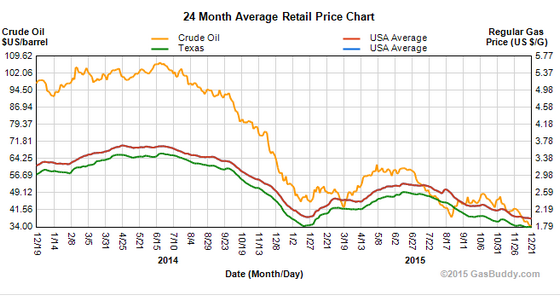 In graficul de mai sus avem asa: cu galben pretul barilului de petrol, cu rosu pretul mediu pentru galonul de benzina in SUA si cu verde pretul galonului de benzina in statul Texas.Observam ca, atunci cand pretul barilului de petrol era peste 100 de dolari, pretul galonului de benzina era undeva la 3,6 dolari, iar astazi, cand pretul barilului de petrol a ajuns la 35 de dolari, pretul galonului de benzina este aproximativ 2 dolari.Daca pretul barilului de petrol a scazut cu 65% (de la 100 de dolari la 35 de dolari), pretul galonului de benzina a scazut cu 44% (de la 3,6 dolari la 2 dolari).In Romania, cand barilul de petrol era peste 100 de dolari, pretul litrului de benzina era undeva la 6,3 lei. Astazi pretul este undeva la 4,9 lei.Adica pretul barilului de petrol a scazut cu 65%, iar pretul litrului de benzina a scazut cu 22% (de la 6,3 lei la 4,9 lei).Daca pretul ar fi scazut cu 44%, asa cum a scazut in SUA si asa cum ar fi normal, acum ar fi trebuit sa cumparam benzina cu 3,5 lei litrul.Dar la noi n-are cum sa scada cu atat, pentru ca suntem in Europa, iar aici este taramul taxelor si accizelor.In plus, accizele la benzina si motorina sunt de forma xxx euro/tona. Adica accize care nu tin cont de cotatia barilului de petrol. Pana si taxa lui Ponta (aia de 7 eurocenti) este pe litru.Pentru fiecare litru de benzina sau motorina vandut, statul roman incaseaza aproximativ 0,5 euro. La un consum de aproximativ 7-8 milioane de tone pe an (de aici), inseamna ca statul, indiferent de cotatia petrolului, incaseaza aproximativ 3,5 miliarde de Euro in fiecare an. Bani de care nu poate sa se lipseasca. Pentru ca asa a fost invatat. Pentru ca trebuie platite pensii speciale, trebuie marite salariile bugetarilor si multe altele.Acciza fixa la benzina si motorina explica si de ce scade profitul Petrom odata cu pretul barilului de petrol. Una e sa opresti 4,3 lei din 6,3 lei si alta e sa mai ramai cu 2,9 lei din 4,9 lei.Mai ales ca Petrom extrage o mare parte din petrolul rafinat si nu este influentat prea mult de pretul international al petrolului.Acum comparat cu SUA, ma gandesc ca, desi platesc 2 lei pe litrul de benzina, americanii au din ce in ce mai multe autostrazi, iar noi, care platim dublu pe litrul de benzina, avem cu 20 de kilometri de autostrada mai putin decat anul trecut…Ma mai gandesc ca, in ultimii 10 ani, soferii au cotizat la stat cu vreo 35 de miliarde de euro. Luand un pret mediu de 10 milioane de euro/km, ar veni vreo 3.500 de kilometri de autostrada. Doar in 10 ani!22 decembrie, realitatea.net: Gazele de la ruși, mai scumpe doar cu 15% decât cele din producția internăGazele de la ruși sunt mai scumpe cu doar 15% decât cele din producția internă, după ce anul trecut diferența era de la simplu la dublu.Prețul gazelor rusești de import în luna septembrie a fost de 258 de dolari pe mia de metri cubi sau 93 de lei pe MWh, cu doar 15% mai mare decât cel de producție internă, potrivit unui raport al Autorității Naționale de Reglementare în Energie (ANRE).Anii trecuți, prețul gazelor importate era dublu față de cel românesc. Gazele rusești au un preț care ține cont de cotațiile petroliere, cu un decalaj de 6-9 luni, iar cum cotațiile barilului au început să scadă abrupt anul acesta, și prețul gazelor pe piețele internaționale a fost în picaj.Față de începutul anului, prețul gazelor rusești în luna septembrie a fost mai mic cu 30%. În ianuarie, acesta costa 375 de dolari pe mia de metri cubi sau 136 de lei pe MWh. Cu un an în urmă, în septembrie 2014, prețul gazelor de import era 361 dolari pe mia de metri cubi sau 114 lei pe MWh.Prețul gazelor românești a fost 79 de lei pe MWh pe piața concurențială în luna septembrie, similar cu cel de pe parcursul întregului an, informează Agerpres.Producția internă de gaze naturale în luna septembrie 2015 a asigurat 99,97% din consumul țării. Primii doi producători (Romgaz și OMV Petrom) acoperă 91,72% din această sursă. Importul a fost extrem de mic, respectiv 0,03%, și doar două companii au realizat importuri — WIEE România și Conef Gaz.Consumul național de gaze în luna septembrie a fost în ușoară creștere, cu 3%, până la 6,2 milioane de MWh, față de aceeași lună din 2014.23 decembrie, gorj-domino.ro: Ministrul Grigorescu, foarte mulțumit de sindicatele din EnergieMinistrul Energiei Victor Grigorescu își exprimă pe Facebook mulțumirea cu privire la sindicatele din Energie. Chiar dacă în CE Oltenia, de pildă, situația este una tensionată din cauza deciziei administrației de a nu suplimenta veniturile salariaților, ministrul le mulțumește liderilor sindicali.Spre deosebire de acesta, cei peste 15.000 de angajați ai companiei nu se declară mulțumiți, fiind posibilă chiar și organizarea de proteste în viitorul apropiat. După vizita la București a delegației sindicale de la Gorj, ministrul a ținut să marcheze momentul, pe Facebook.„Discuții pline de idei”Iată mesajul ministrului Grigorescu: „În ultimele zile, am ascultat cu atenție opinia reprezentanților sindicatelor din energie și rezonez la ideea că avem o nevoie acută de profesionalizare a domeniului energetic. Mă bucur că principiile de profesionalism, integritate și transparență care sunt baza mandatului meu la conducerea Ministerului Energiei au fost împărtășite de toți cei cu care m-am întâlnit. Avem nevoie să ne asumăm situațiile care apar ca rezultat al unor evoluții istorice îndelungate și nefericite. E nevoie de o conștientizare a responsabilităților și asumarea lor astfel încât să putem lua împreună cele mai bune decizii. Dacă nu înțelegem aceste lucruri vom continua să cârpim, să alegem soluții momentane, care amână un deznodământ ce ar fi putut fi evitat dacă răspunderea factorilor implicați ar fi fost activată la momentul oportun. De fiecare dată când nu am urmat direcția corectă, am provocat dezechilibre și am vulnerabilizat sistemul. În spatele cifrelor din energie se regăsesc interesele noastre naționale: siguranța în aprovizionarea cu energie, nevoia de performanță economică, de retehnologizare și, nu în ultimul rând, responsabilitatea față de angajații din acest domeniu. Mă bucură în mod deosebit cererile imperioase venite din partea liderilor de sindicat, care accentuează nevoie de profesionalizare managerială și de depolitizare a companiilor în care activează. Îi asigur că am înțeles perspectiva pe care mi-au prezentat-o. Apreciez și deschiderea pentru dialog care excede discuțiile obișnuite axate pe revendicări. Sper că împreună să găsim soluțiile potrivite pentru întregul sector energetic. Le mulțumesc pentru discuțiile pline de idei pentru viitor, că am putut dialoga direct, fără ocolișuri, cu sinceritate și curaj în fața unui viitor pe care doar împreună îl putem face mai bun”.23 decembrie, agerpres.ro: RETROSPECTIVĂ 2015 Energia regenerabilă - între un mediu curat și o factură mare la electricitateNe dorim cu toții un mediu curat prin consumul de energie produsă din surse verzi, însă trebuie să ținem cont că această energie este foarte scumpă, deoarece tehnologiile sunt încă noi și extrem de costisitoare. Ele nu pot fi utilizate fără ca producătorii din domeniul energiei verzi să primească subvenții. În final, însă, consumatorii sunt cei care plătesc aceste subvenții, inclusiv populația.România și-a atins încă de acum doi ani ținta de energie regenerabilă pe care și-a asumat-o pentru anul 2020 în fața Uniunii Europene, aceasta deoarece investitorii din acest sector au primit cele mai mari subvenții din cadrul blocului comunitar, sub forma certificatelor verzi pe care le plătim în facturi. De doi ani, pentru fiecare MWh de electricitate consumată, orice consumator casnic plătește 35 de lei în contul certificatelor verzi. Vestea cea mai proastă este că ponderea va crește la 43 de lei de la 1 ianuarie 2016, după cum au anunțat oficialii Autorității Naționale de Reglementare în Domeniul Energiei (ANRE). Aceasta deoarece un număr de 37 de companii mari consumatoare de energie au fost exceptate începând cu acest an de la plata unei părți a certificatelor verzi, iar restul consumatorilor, inclusiv populația, trebuie să plătească și partea lor de certificate. Pe de altă parte, pentru a contracara această greutate din factura consumatorilor, ANRE a avizat cote mai mici decât era prevăzut inițial pentru energia verde din totalul consumului intern. Astfel, pentru 2015, ANRE a decis ca 11,9% din consumul intern brut să provină din surse regenerabile, față de 17%, cât este prevăzut în legislația primară. Pentru 2016, autoritatea a propus o cotă de 12,15%, spre nemulțumirea investitorilor din sector, care o consideră prea mică. Investiții vs falimente În 2008, la votul primei legi care subvenționa energia verde, investitorii din acest sector au primit beneficii uriașe prin sistemul de certificate verzi. Producătorii primeau gratis aceste certificate, pe care le vindeau pe o piață specializată, pentru un câștig în plus față de prețul energiei propriu-zise. Doi ani mai târziu, în 2010, o altă lege creștea numărul de certificate până la cel mai mare nivel din UE. Însă, în 2013, ponderea certificatelor verzi în facturi devenise prea mare, așa că autoritățile au început să dea înapoi. Întâi a fost amânată acordarea unor certificate, apoi s-a micșorat și cota obligatorie de energie verde față de prevederile legii inițiale. În fața acestor decizii, investitorii au acuzat autoritățile de impredictibilitate, denunțând schimbarea regulilor în timpul jocului. Organizațiile patronale din sector s-au plâns pe parcursul întregului an de faptul că nu primesc toate beneficiile care le-au fost promise în trecut și au început să vorbească chiar și de falimente. 'Această cotă (12,15% propusă de ANRE — n.r.) este extrem de mică și reprezintă moarte sigură. O treime dintre proiecte vor fi trimise în insolvabilitate și chiar în faliment. Suntem realiști că schema de sprijin, într-o primă fază, a fost extrem de generoasă, dar am trecut în extrema cealaltă. S-a mers prea departe, iar investitorii spun că au fost păcăliți de statul român', a declarat Viorel Lefter, președintele Organizației Patronale a Producătorilor de Energie din Surse Regenerabile din România — PATRES, la mijlocul lunii decembrie. Chiar și autoritățile recunosc faptul că statul român nu a fost corect în raport cu investitorii care au fost atrași pe această piață. 'Dacă vorbim despre scăderea interesului pentru domeniul regenerabilelor printre motive suntem conștienți că sunt schimbările legislative frecvente. Din 2010 și până în prezent, Legea 220, cea care reglementează schema de sprijin pentru producerea energiei din surse regenerabile, a fost deja modificată de opt ori. Sper că nu mi-a scăpat niciun act normativ. Sunt deja patru legi și patru ordonanțe de urgență care au modificat an de an această lege și au influențat pe de o parte aplicarea schemei de sprijin și pe de altă parte interesul investitorilor pentru acest domeniu", spunea în luna iunie Zoltan Nagy, membru în Comitetul de Reglementare al ANRE. Populație vs industrie Mai mult, anul acesta s-a luat o nouă decizie în materie de regenerabile. Marii consumatori de energie s-au plâns de impactul prea mare al costurilor cu certificatele din totalul cheltuielilor și au avertizat că vor fi nevoiți să închidă activitățile. Așa că autoritățile au decis ca aceste companii să fie exceptate de la plata unei părți a certificatelor verzi. Este vorba de următoarele 37 de companii care vor plăti cu 40 — 85% mai puțin: Brikston Constructions Solutions, Messer Romania Gaz, TMK Artrom, TMK Reșița, Elsid, Stirom, Silcotub, Alum, Alro, Vimetco Extrusion, Lafarge Ciment Romania, ArcelorMittal Galați, Carpat Cement Holding, ArcelorMittal Hunedoara, Rompetrol Rafinare, OMV Petrom(Rafinăria Petrobrazi), Chimcomplex Borzești, Saint Gobain Glass România, Azomureș, Celco, Romcarbon, STG Steel, Greentech, Greenfiber International SA, Kastamonu România, Linde Gaz România (Puncte de lucru Galați și Rm. Vâlcea), Carmeuse Holding și Cieh Soda România. Guvernul a făcut mutarea în urma unei decizii a Comisiei Europene prin care industriile mari consumatoare de energie considerate strategice pot primi astfel de ajutoare de stat. Companiile sprijinite în acest fel trebuie însă să mențină locurile de muncă și să investească masiv în reducerea consumului. Toate bune până aici, însă, din păcate, ce nu plătesc aceste companii trebuie să plătească restul consumatorilor, inclusiv populația. Iar efectele nu întârzie să apară. Oficialii ANRE au anunțat deja că exceptarea companiilor înseamnă 2,5% în factura consumatorilor casnici de anul viitor. Mai exact, în loc să se ieftinească cu 5,5% de la 1 ianuarie, energia se va ieftini doar cu 3,5%, iar aceasta după ce vor scădea tarifele de distribuție. În schimb, contribuția noastră la certificatele verzi va crește de la 35 de lei la 43 de lei. De această dată, vom plăti partea marilor companii doar pentru lunile septembrie — decembrie, însă, când vom susține partea lor timp de un an întreg, contribuția noastră va crește la 60 de lei pe MWh. 23 decembrie, agerpres.ro: ANRE: Populația și termocentralele vor consuma 2% gaze de import în luna ianuarie 2016Consumatorii casnici și producătorii de energie termică ce livrează căldură populației vor consuma în luna ianuarie 2% gaze de import și 98% gaze de producție internă, potrivit structurii amestecului de gaze aprobat de Autoritatea Națională de Reglementare în domeniul Energiei (ANRE).Consumul total de gaze în ianuarie 2016 va fi de 16,9 milioane de MWh, din care 5,9 milioane de MWh consumul clienților casnici în regim reglementat. Consumatorii non-casnici vor utiliza 8,1 milioane de MWh, iar termocentralele vor consuma 2,1 milioane de MWh, restul fiind consumul propriu tehnologic al companiilor din sectorul de gaze.Prețul gazelor rusești de import în luna septembrie a fost de 258 de dolari pe mia de metri cubi sau 93 de lei pe MWh, cu doar 15% mai mare decât cel de producție internă, potrivit unui raport publicat luni de ANRE.Aceasta după ce, anii trecuți, prețul gazelor importate era dublu față de cel românesc. Gazele rusești au un preț care ține cont de cotațiile petroliere, cu un decalaj de 6-9 luni, iar cum cotațiile barilului au început să scadă abrupt anul acesta, și prețul gazelor pe piețele internaționale a fost în picaj.Față de începutul anului, prețul gazelor rusești în luna septembrie a fost mai mic cu 30%. În ianuarie, acesta costa 375 de dolari pe mia de metri cubi sau 136 de lei pe MWh. Cu un an în urmă, în septembrie 2014, prețul gazelor de import era 361 dolari pe mia de metri cubi sau 114 lei pe MWh.Prețul gazelor românești a fost 79 de lei pe MWh pe piața concurențială în luna septembrie, similar cu cel de pe parcursul întregului an.Producția internă de gaze naturale în luna septembrie 2015 a asigurat 99,97% din consumul țării. Primii doi producători (Romgaz și OMV Petrom) acoperă 91,72% din această sursă. Importul a fost extrem de mic, respectiv 0,03%, și doar două companii au realizat importuri — WIEE România și Conef Gaz.Consumul național de gaze în luna septembrie a fost în ușoară creștere, cu 3%, până la 6,2 milioane de MWh, față de aceeași lună din 2014.24 decembrie, zf.ro: Top 10 evenimente din energie: De la prejudicii de miliarde şi tranzacţii pe final de an până la prăbuşirea petrolului, toate au condimentat un business de 30 mld. €Raliul făcut de barilul de petrol, care de la 115 dolari în vara anului trecut s-a prăbuşit la un uluitor 35 de dolari în decembrie, prejudiciul de 1,7 miliarde de euro de la Petrotel Lukoil, decizia Enel de a rămâne în România sau trecerea celei mai mari rafinării locale din controlul kazahilor de la KazMunayGas la un grup chinez necunoscut, toate pot fi considerate evenimente care au marcat sectorul energetic anul acesta, un megadomeniu de 30 de miliarde de euro, terenul de luptă al celor mai mari companii din România. Statul, care în continuare are pe mâini multe dintre companiile strategice, s-a făcut remarcat prin scandalurile în care a fost implicat în calitate de acţionar, prin schimbări de manageri sau de miniştri, 2015 devenind astfel unul dintre cei mai sărăci ani în materie de investiţii din energie. La final însă, acestea au fost cele 10 evenimente care au ţinut prima pagină a energiei în 2015. 1. Barilul de petrol la minimul deceniuluiNimeni nu putea anticipa că de la un maxim de 115 de dolari în vara anului trecut, aurul negru avea să ajungă în decembrie anul acesta la 35 de dolari, cel mai scăzut nivel din ultimul deceniu. Prăbuşirea comodităţii a fost alimentată de lupta feroce dusă de membrii cartelului OPEC pentru menţinea poziţiilor în piaţă cu orice preţ prin eliminarea rivalilor din SUA sau Rusia. Intrarea Iranului la livrare ar putea duce însă barilul spre20 de dolari, aceasta fiind cea mai pesimistă prognoză de până acum. Ca urmare, producătorii, aşa cum este cazul Petrom, sunt în corzi, tăierea bugetelor de investiţii fiind noua regulă de supravieţuire, în timp ce rafinorii trăiesc una dintre cele mai bune perioade din ultimii ani. Barilul ieftin a alimentat de asemenea o serie de tranzacţii uriaşe la nivel global, preluarea Cameron de către Schlumberger, doi furnizori de servicii pentru industria petrolieră, ambii prezenţi în România, fiind un exemplu în acest sens.2.Energia verde s-a transformat din El Dorado în coşmarItalienii de la Enel, Energias de Portugal, cehii de la CEZ, austriecii de la Verbund, toţi au fost obligaţi rând pe rând să-şi deprecieze activele pe care au pariat miliarde de euro din cauza schimbării schemei de sprijin pentru energia verde. Domeniul s-a transformat astfel dintr-o maşină de făcut bani într-o gaură neagră. Petrom caută cumpărători pentru turbinele eoliene, în timp ce Monsson Group, cel mai mare dezvoltator de eoliene, a decis să pună la pământ un proiect de 27 MW.3. Kazahii bat palma cu chinezii pentru RompetrolPe final de an, kazahii din spatele KMG International, entitate înregistrată în Olanda prin care sunt controlate Petromidia, cea mai mare rafinărie din România, şi mai bine de 730 de puncte de alimentare cu carburanţi, au bătut palma cu chinezii de la CEFC pentru cedarea controlului fostului grup Rompetrol. Deşi oficial kazahii spun că încă deţin în proporţie de 100% grupul Rompetrol, rebranduit în KMG International, presa din afară vorbeşte despre cedarea unui pachet de 51% din acţiuni în baza unui acord evaluat la 0,5-1 miliard de dolari. Kazahii nu neagă totuşi că au pe masă o ofertă din partea chinezilor, dar încă nu spun oficial despre ce pachet de acţiuni este vorba.4. De la adio la 630 mil. euroItalienii de la Enel au revenit la începutul acestui an asupra deciziei de a renunţa la activele de distribuţie şi furnizare a energiei din România, după ce în vara anului trecut începuseră să caute un cumpărător atât pentru firmele locale, cât şi pentru activele din Slovacia. Anul acesta însă, managementul Enel a anunţat că în perioada 2016-2019 va avea un buget de investiţii de 630 de milioane de euro pentru România orientat mai ales către infrastructura de distribuţie, corebusinessul italienilor pe plan local.5. Cel mai mare scandal de evaziune din RomâniaÎntr-un rechizitoriu de 123 de pagini, procurorii de la Parchetul de pe lângă Curtea de Apel Ploieşti au detaliat modalităţile prin care Petrotel Lukoil, a treia cea mai mare rafinărie din ţară, a fost decapitalizată, acesta fiind de altfel „romanul“ pe care s-a bazat cel mai mare scandal economic al anului. De la un prejudiciu iniţial de 230 de milioane de euro, procurorii au ajuns la unul de peste 1,76 miliarde de euro. Ancheta este în derulare, dar e pentru prima dată când un investitor străin este în mijlocul unui scandal de asemenea proporţii în care principala suspiciune este legată de expatrierea profiturilor printr-un adevărat carusel fiscal.6. Lupta pentru banii Electrica şi un nou ministruElectrica, cea mai mare companie de distribuţie şi furnizare a energiei electrice, a petrecut un an de blocaj din cauza luptei dintre stat şi administratorii privaţi. În loc ca generoasa rezervă de cash pe care stă compania, nu mai puţin de 630 de milioane de euro, să fie un motor pentru achiziţii şi investiţii, aceasta a fost doar „muniţia“ în ceea ce a fost scandalul corporatist al anului. Căderea guvernului Ponta a adus la vârful Ministerului Energiei o nouă figură, pe Victor Grigorescu, fost membru în CA-ul Electrica, a cărui primă grijă a fost schimbarea din funcţie a lui Laurenţiu Ciurel, directorul general de la CE Oltenia. Asta nu-i împiedică însă pe foşti lucrători comerciali cu experienţă în fotbal, guvernatori ai Deltei Dunării sau oameni din cinematografie să continue să ocupă un loc în administrarea companiilor din energie chiar şi după venirea guvernului de tehnocraţi condus de Dacian Cioloş.7. Revenirea apetitului pentru motorină şi energiePe fondul prăbuşirii barilului de petrol, preţul motorinei a ajuns la minimul ultimilor cinci ani. Deşi pentru petrolişti aceasta nu este o veste bună, cererea a reacţionat pozitiv, aşa că după primele nouă luni volumele vândute erau în creştere cu 10%. Consumul de energie bifează la rândul său o evoluţie pozitivă, cererea după primele nouă luni ale anului fiind cu circa 4% mai mare comparativ cu perioada similară din 2014.8. Independenţă, dar cu ce preţ şi în folosul cui?România a ajuns în 2015 să fie aproape independentă de importurile de gaze din Rusia. Deşi aceasta ar trebui să fie o vestă bună, independenţa României are la bază o singură explicaţie şi anume scăderea dramatică, de circa 10% în primele nouă luni ale anului, a consumului de gaze din cauza cererii mai mici din sectorul îngrăşămintelor chimice şi al CET-urilor.9. O nouă veste bună din Marea NeagrăÎn octombrie, ruşii de la Lukoil au anunţat că au identificat o pungă de gaze 30 de miliarde de metri cubi, echivalentul pe trei ani de zile al consumului României, într-un perimetru din Marea Neagră în care şi Romgaz are o participaţie de 10%. Acesta este al doplea anunţ după cel făcut de ExxonMobil şi Petrom în 2012 care reflectă potenţialul de resurse al Mării Negre. Problema este că de la nivel guvernamental nu se pune pe masă nicio strategie prin care acest gaz ar putea genera valoare adăugată local, dar se lucrează intens la proiecte de conducte prin care resursa să fie exportată.10. Lupii tineri din piaţa carburanţilorRedresarea cererii pe piaţa petrolieră locală a venit la pachet şi cu intrarea unor noi jucători, cu planuri de extindere ale celor prezenţi sau cu modele noi de business pentru veteranii domeniului de 10 miliarde de euro, toate pentru a capta cât mai mult din apetitul de consum regăsit al românilor. Nobel Oil vrea 80-90 de staţii în cinci ani, MOL termină anul cu 12 benzinării noi, iar Rompetrol caută dealeri pentru toată reţeaua de 135 de staţii proprii. Mai mult, este vizibil un accent tot mai mare pe transformarea benzinăriilor în reale centre de servicii. 27 decembrie, agerpres.ro: Producția de cărbune va crește cu 11,5% în următorii 4 ani; importurile vor rămâne la nivelul din 2015Producția de cărbune a României va crește, în următorii patru ani, cu 11,5%, în timp ce importurile se vor menține la nivelul din 2015, conform Prognozei echilibrului energetic, a Comisiei Naționale de Prognoză.Astfel, producția de cărbune va crește de la 4,7 milioane tone echivalent petrol în 2015 la 4,89 milioane tep în 2016 (plus 4% anual), la 5,05 milioane tep în 2017 (plus 3,3%), 5,15 milioane tep în 2018 (plus 2%) și la 5,24 milioane tep în 2019 (plus 1,7%).În schimb, conform estimărilor CNP, importurile de cărbune nu se vor modifica până în 2019, acestea urmând să fie de 620.000 tep anual. Importurile de cărbune net vor reprezenta 5,1% din totalul importurilor de resurse energetice primare, în 2016, 5% în 2017, 4,9% în 2018 și 4,8% în 2019.În ceea ce privește importurile de cocs, acestea vor totaliza 465.000 tep/an, și vor reprezenta 3,8% din totalul importurilor de resurse energetice primare în 2016 și 2017, 3,7% în 2018 și 3,6% în 2019Resursele energetice ale României vor ajunge anul viitor la 43,3 milioane de tone echivalent petrol (tep), urmând să crească cu 1,6% față de acest an.Din totalul resurselor energetice, 41,9 milioane tep sunt resurse de energie primară, din care 26,8 milioane tep reprezintă producția, 12 milioane tep — importul, iar 2,9 milioane tep stocul de la începutul anului. De asemenea, 1,4 milioane tep reprezintă stocul de energie în transformare.Cea mai mare parte a acestor resurse, respectiv 33,1 milioane tep, se va duce în consumul intern al țării, iar 5,8 milioane tep vor reprezenta exporturi. Totodată, la finele anului viitor se așteaptă să mai existe un stoc de 4,3 milioane tep, mai estimează experții CNP.Din totalul consumului intern, 3 milioane tep sunt pentru consumul în sectorul energetic, 1 milion tep reprezintă pierderile, iar 23,3 milioane tep sunt disponibile pentru consumul final.Pentru următorii trei ani, resursele energetice vor fi în creștere cu 1,6% — 1,7% de la an la an, urmând să ajungă la 44,02 milioane tep în 2017, la 44,7 milioane tep în 2018 și 45,5 milioane tep în 2019, se mai arată în estimările CNP.28 decembrie, agerpres.ro: Ministrul Energiei: Falimentul Complexului Energetic Hunedoara nu reprezintă o opțiuneFalimentul Complexului Energetic Hunedoara (CEH) nu reprezintă o opțiune pentru Ministerul Energiei, deoarece ar atrage după sine probleme sociale ''uriașe'' și ar putea afecta siguranța energetică națională, a declarat luni, la Petroșani, ministrul de resort Victor Vlad Grigorescu.* Victor Grigorescu: Situația Complexului Energetic Hunedoara este dezastruoasă și s-ar putea ajunge chiar la faliment''Un lucru vreau să afirm cu tărie și aceasta este o afirmație pe care o facem în numele Ministerului Energiei: pentru noi falimentul nu este o opțiune. Pentru că acest fapt atrage probleme sociale uriașe și pune în discuție siguranța energetică. Și până la urmă demonstrează incapacitatea noastră de a gestiona o situație complexă, de a ne apăra interesele economice și sociale. Cred că suntem datori cu toții să depunem eforturi pentru a preveni dispariția Complexului Energetic Hunedoara'', a spus ministrul Energiei, într-o conferință de presă.El a arătat că locurile de muncă și siguranța energetică națională reprezintă priorități ale ministerului și a subliniat necesitatea luării unor decizii corecte în ceea ce privește CEH.''Complexul, în situația în care se află acum, este într-un punct extrem de dificil și orice întârziere sau ezitare sau incapacitate de a face pașii corecți poate să ducă la o situație extrem de complicată, ca să nu-i spunem dezastru. Prioritatea pentru noi sunt locurile de muncă, cu tot ce înseamnă acest lucru'', a mai spus Grigorescu.Ministrul a susținut că CEH are datorii de 1,2 miliarde de lei și popriri pe toate conturile, ceea ce creează o presiune imediată asupra capacității de plată.În opinia ministrului Energiei, printre cauzele care au contribuit la situația financiară dificilă în care a ajuns CEH se află politizarea, corupția și risipa, iar acestea trebuie ''curmate fără drept de apel''.Grigorescu s-a arătat convins că există soluții pentru salvarea CEH, fiind nevoie de profesionalism și de acțiune energică.''Convingerea noastră, după această zi, este că există niște soluții. (...) Cred că, până la urmă, singurul lucru cu care venim aici este profesionalismul nostru. Și atunci ne ocupăm să punem lucrurile în succesiunea corectă. Să ne ferim de orice fel de alte lucruri. De exemplu, de ceea ce înseamnă politizare — cred că acest aspect nu mai este astăzi de actualitate, corupție și risipă. Aceste trei lucruri, care se află între cauzele situației în care se găsește Complexul astăzi, trebuie curmate fără drept de apel. Nu cred că fără o acțiune energică în zona asta se poate obține un rezultat corect'', a spus Victor Vlad Grigorescu.Ministrul Energiei s-a aflat luni în Valea Jiului, unde a avut întâlniri cu administrația și sindicatele de la CEH și a coborât în Mina Lupeni.28 decembrie, agerpres.ro: Gazprom a aprobat un plan de investiții pentru 2016 în valoare de 11,71 miliarde de dolariConsiliul de Administrație al Gazprom a aprobat, luni, un program de investiții pentru 2016 în valoare totală de 842 miliarde de ruble (11,71 miliarde de dolari), a anunțat, luni, grupul energetic rusesc, într-un comunicat de presă.În conformitate cu programul de investiții pentru 2016, cheltuielile de capital vor atinge suma de 777,6 miliarde ruble (10,81 miliarde de dolari). Împrumuturile financiare externe se vor ridica la 90 de miliarde de ruble, iar programul de optimizare a cheltuielilor în 2016 include o serie de măsuri de reducere a costurilor, al căror efect general ar urma să ajungă la 15,3 miliarde de ruble.Gazprom, cel mai mare producător mondial de gaze naturale, asigură o treime din necesarul de gaze naturale al Europei, iar jumătate din aceste livrări trec prin Ucraina.În prima jumătate a acestui an, profitul net al Gazprom a crescut cu 50%, până la 675,9 miliarde ruble (9,4 miliarde de euro), în timp ce cifra de afaceri a crescut ușor, cu 1,4%, până la 2.900 miliarde de ruble.29 decembrie, agerpres.ro: Acord între Lituania și Gazprom pentru tranzitul gazelor naturale spre KaliningradLituania a anunțat luni că a semnat un acord pe 10 ani cu societatea rusă Gazprom asupra tranzitului gazelor naturale spre enclava rusească Kaliningrad, relatează AFP.Operatorul gazoductelor lituaniene Amber Grid a precizat că acordul se referă la transportul prin teritoriul acestei foste republici sovietice a 2,5 miliarde m.c. gaze rusești anual, în valoare de aproximativ 10-11 milioane de euro, spre regiunea Kaliningrad, izolată între Marea Baltică, Lituania și Polonia.Semnat la 24 decembrie, noul acord — în vigoare până la sfârșitul anului 2025 — este 'comparabil' contractului actual care expiră la sfârșitul acestui an, a explicat operatorul într-un comunicat.Dependența tranzitului gazelor naturale spre Kaliningrad de Lituania suscitase neliniști în Rusia, într-un context al tensiunilor crescute între Est-Vest în legătură cu Ucraina.Lituania, țară membră a NATO și a zonei euro, își reluase controlul asupra gazoductelor proprii când Gazprom vânduse anul trecut părțile sale în societățile de distribuire a gazelor în această țară baltică de trei milioane de locuitori.Lituania spărsese astfel monopolul rusesc asupra livrărilor de gaze inaugurând în ianuarie un terminal plutitor de gaze naturale lichefiate (GNL) pe Baltica. Dar Gazprom rămâne furnizorul său cheie și discuții asupra unui nou contract sunt în curs.29 decembrie, agerpres.ro: Președintele CA de la CEH: Insolvența se impunea având în vedere rezultatele economicePreședintele Consiliului de Administrație (CA) al CEH, Aurelian Ghimpău, a declarat marți, pentru AGERPRES, că solicitarea Complexului Energetic Hunedoara de a fi deschisă procedura insolvenței se impunea, dacă se iau în considerare rezultatele economice ale companiei.Potrivit acestuia, CEH are datorii de peste 1,2 miliarde de lei, iar pe 7 ianuarie 2016 societatea avea termene de judecată în procese cu 18 creditori.În opinia președintelui CA al CEH, intrarea în insolvență ar putea proteja compania, în paralel cu o posibilă redresare economică a acesteia.'Să mai protejăm cât de cât din ceea ce putem proteja. Să încercăm o redresare (economică, n.r.). Se impunea (insolvența, n.r.), având în vedere rezultatele economice pe ultimele luni', a afirmat Aurelian Ghimpău.Complexul Energetic Hunedoara (CEH) a depus marți la Tribunalul Hunedoara o cerere pentru deschiderea procedurii de intrare în insolvență, dosarul urmând să fie judecat de Secția a II-a civilă — Contencios Administrativ și Fiscal. Termenul de judecată urmează să fie stabilit în următoarele zile.Ministrul Energiei, Victor Grigorescu, a declarat luni, în Valea Jiului, că ministerul pe care îl conduce dorește salvarea CEH, un eventual faliment fiind în măsură să aducă după sine probleme sociale 'uriașe' și ar putea afecta siguranța energetică națională.'Un lucru vreau să afirm cu tărie și aceasta este o afirmație pe care o facem în numele Ministerului Energiei: pentru noi falimentul nu este o opțiune.Pentru că acest fapt atrage probleme sociale uriașe și pune în discuție siguranța energetică. Și până la urmă demonstrează incapacitatea noastră de a gestiona o situație complexă, de a ne apăra interesele economice și sociale. Cred că suntem datori cu toții să depunem eforturi pentru a preveni dispariția Complexului Energetic Hunedoara', a spus ministrul Energiei.El a menționat că locurile de muncă și siguranța energetică națională reprezintă priorități ale ministerului și a punctat faptul că este nevoie de luarea unor decizii corecte în ceea ce privește CEH.În cadrul CEH lucrează circa 6.400 de angajați la minele de cărbune Lupeni, Lonea, Livezeni și Vulcan, precum și la termocentralele Mintia și Paroșeni.29 decembrie, agerpres.ro: RETROSPECTIVĂ 2015 Anul când prețul petrolului a scăzut mai mult decât cea mai pesimistă estimareCine se gândea, la începutul acestui an, că prețul petrolului o să ajungă la minimul ultimilor 11 ani? Nici chiar analiștii specializați nu au putut anticipa un astfel de declin al barilului, determinat de producția mare și consumul scăzut la nivel global. Situația este devastatoare pentru economiile bazate pe extracția de petrol și gaze, precum Rusia și statele arabe, dar ajută țările importatoare de combustibil, cum sunt cele europene.Barilul ne-a obișnuit fără prea mari oscilații în perioada 2010-2014, când s-a situat în jurul valorii de 110 dolari. Apoi, la mijlocul anului trecut, a început declinul și a terminat anul 2014 la jumătate față de prețul din vară: 55 de dolari, urmând ca în 2015 să continue și mai mult să scadă și să ajungă la 36-37 de dolari în decembrie, nivel care nu a mai fost atins din 2004. Încă de la începutul anului, analiștii erau îngrijorați de perspectiva cotațiilor țițeiului. Agenția de evaluare financiară Moody's se aștepta ca industria petrolieră să aibă un an greu, dar cât de greu urma să fie nici măcar analiștii experimentați nu au anticipat. Moody's se gândea undeva la 55 de dolari, nivel care, spuneau specialiștii, ar urma să ducă la scăderea masivă a investițiilor. Iată că barilul a coborât mult mai mult decât această barieră. La rândul lor, cei de la Standard & Poor's și-au revizuit în jos, pe parcursul anului, estimările privind cotația țițeiului. Petrom pierde 60% din profit OMV Petrom, cea mai mare companie petrolieră românească, a fost puternic afectată în acest an de evoluția barilului. În primele nouă luni, compania a avut un profit net cu aproape 60% mai mic decât în aceeași perioadă a anului trecut, când câștigul a ajuns la 991 de milioane de lei (223,1 milioane de euro). 'În primele nouă luni din 2015, performanța financiară a Grupului a fost sever afectată de scăderea cu aproximativ 50% a prețurilor țițeiului comparativ cu perioada similară a anului precedent. Într-un mediu de piață cu prețuri mici la țiței ce ar putea dura, am decis sa ne reducem estimările privind prețul viitor al țițeiului, ceea ce a determinat ajustări de depreciere ale unor active din segmentul Upstream', a declarat Mariana Gheorghe, CEO al Petrom, citată în raportul financiar al companiei. Pentru șoferii din țara noastră, prăbușirea prețului petrolului nu a dus la micșorarea direct proporțională a prețului benzinei și motorinei la pompă. Aceasta deoarece ponderea barilului în tarifele finale a ajuns să fie foarte mică, în comparație cu taxele și accizele, care acum înseamnă mai mult de jumătate din ce plătim în benzinării pentru un litru de carburant. Astfel că am început anul cu un preț de circa 5,2 — 5,5 lei pentru litrul de benzină, care a ajuns să coste în prezent cam în jur de 5 lei, deci diferența nu este una substanțială. Este mare față de acum un an și jumătate, când cumpăram litru de benzină cu peste 6,3 lei. Unele state europene producătoare de țiței au luat deja măsuri de contracarare a scăderii barilului. De exemplu, în Marea Britanie, statul a redus o taxă aplicată companiilor petroliere, pentru a le ajuta pe acestea să facă față costurilor ridicate și reducerii masive a prețului petrolului. Spania, pe de altă parte, a anunțat că situația este pe placul ei, întrucât se bazează pe importul de combustibili, iar prețurile scăzute îi dau un respiro economic. Rusia — lovită în inimă Lovită puternic este și Rusia, care anul acesta a intrat în recesiune pentru prima dată din 2009, afectată de sancțiunile occidentale și de prețul redus al petrolului, unul dintre principalele produse de export ale sale. Președintele Vladimir Putin a declarat că țara ar trebui să fie pregătită pentru o perioadă prelungită în care cotația barilului de țiței va rămâne la un nivel scăzut, iar restricțiile vor fi menținute. În cazul în care cotația medie a petrolului va fi de 50 de dolari, Guvernul de la Moscova se așteaptă la un avans al economiei de 0,7% anul viitor. Dar Banca Centrală a Rusiei estimează că recesiunea va continua și în 2016. Economia Rusiei depinde în proporție de peste 70% de sectorul petrolier. A fost vehiculată inclusiv teoria potrivit căreia Statele Unite au provocat această scădere a prețului prin majorarea producției, tocmai pentru a distruge economia Rusiei. Președintele venezuelean Nicolas Maduro a susținut că SUA încearcă să distrugă economiile Rusiei și Venezuelei prin intermediul unui "război al petrolului". Liderul de la Caracas a acuzat SUA că utilizează metoda fracturării hidraulice pentru exploatarea gazelor de șist în scopul de a afecta poziția Rusiei și în vederea diminuării în continuare a prețului la petrol. SUA produc circa 9,5 milioane de barili de petrol pe zi prin fracturare hidraulică și au reușit astfel "să inunde piața cu petrol", a afirmat liderul venezuelean, citat de RIA Novosti. Ce ne așteaptă pe viitor Situația de acum va continua și anul viitor, spun analiștii, care așteaptă totuși o creștere treptată a prețului petrolului până în 2020, până la 80 de dolari pe baril. În ultimul său raport 'World Energy Outlook', publicat în noiembrie, Agenția Internațională pentru Energie (IEA) estimează că cererea mondială de petrol va crește anual cu 900.000 de barili pe zi până în 2020, urmând ca treptat să ajungă la 103,5 milioane barili pe zi în 2020 comparativ cu 94,5 milioane barili pe zi în 2015. 'Estimările noastre arată că vom asista la o creștere graduală a prețurilor până la 80 de dolari per baril în jurul anului 2020', a declarat directorul IEA, Fatih Birol. 'Ne așteptăm ca investițiile în petrol să scadă în acest an cu peste 20%. Și, mai important, acest declin va continua și anul viitor. În ultimii 25 de ani nu am avut niciodată doi ani consecutivi de scădere a investițiilor și acest lucru ar putea avea implicații asupra pieței petroliere în anii următorii', a adăugat Birol. Prețul gazelor scade și el Gazprom se pregătește pentru un an 2016 cu prețuri extrem de scăzute la gaze, în condițiile în care în majoritatea contractelor sale prețul gazelor naturale este legat de evoluția prețului petrolului, cu un decalaj de șase până la nouă luni. Gigantul rus se pregătește pentru cele mai scăzute prețuri la gaze în Europa din ultimul deceniu. Gazprom și-a alcătuit bugetul pentru 2016 pe baza unui preț estimativ la gaze naturale în Europa, principala sa piață de export, de 200 de dolari pentru mia de metri cubi, mai puțin decât prețul mediu de 238 de dolari pentru mia de metri cubi estimat pentru acest an și cel de 349 de dolari din 2014, după cum au declarat două surse din interiorul companiei pentru Bloomberg. Gazprom asigură o treime din necesarul de gaze naturale al Europei, iar exporturile sale spre piața europeană asigură aproximativ 40% din veniturile anuale de peste 100 de miliarde de dolari ale companiei rusești. În plus, Gazprom se confruntă și cu o competiție crescută pe măsură ce SUA se pregătesc să exporte primele cantități de gaz natural lichefiat din Golful Mexic. Pe piața românească, prețul gazelor rusești de import în luna septembrie a fost de 258 de dolari pe mia de metri cubi, cu doar 15% mai mare decât cel de producție internă, potrivit ultimului raport al Autorității Naționale de Reglementare în Energie (ANRE). Aceasta după ce, anii trecuți, prețul gazelor importate era dublu față de cel românesc.29 decembrie,  zf.ro: CEO KMG International: Vrem să creştem în ţările din regiunea Mării Negre. Pentru anul viitor avem un buget de investiţii de 200 milioane de dolariAnul acesta, rafinăria Petromidia, cea mai mare din România, inima grupului KMG International, fostul Rompetrol, a pompat o cantitate record de petrol, scăderea costurilor pe fondul prăbuşirii cotaţiilor internaţionale fiind un fel de apă vie pentru marjele de rafinare şi implicit pentru rezultatele companiei. După investiţii de 200 de milioane de dolari anul acesta, reprezentanţii grupului spun că pregătesc şi pentru anul viitor un buget similar, obiectivul fiind creşterea prezenţei în toate ţările cheie din zona Mării Negre. O altă direcţie este întărirea prezenţei de contractor general pentru proiecte petroliere în Kazahstan, Africa de Nord şi Orientul Mijlociu.KMG International, entitate înregistrată în Olanda prin care compania de stat KazMunayGas controlează rafinăria Petromidia şi peste 730 de puncte de alimentare cu carburanţi, ar putea fi vândută în proporţie de 51% către un grup chinez, CEFC China Energy Company Limited, în baza unui memorandum semnat între kazahi şi chinezi.„Strategia noastră pe termen lung se concentrează pe creşterea organică în ţările din regiunea Mării Negre, inclusiv pe extinderea afacerii de retail în România, creşterea eficienţei operaţionale a rafinăriei Petromidia după performanţele record din 2014. Scopul nostru este, de asemenea, o viitoare creştere organică pe pieţele prioritare, precum şi extinderea activităţii către furnizarea de servicii industriale în Kazahstan, Africa de Nord şi Orientul Mijlociu”, spune Zhanat Tussupbekov, director general executiv al KMG International, fostul Rompetrol, într-un supliment publicat cu ocazia zilei Kazahstanului (16 dec. - n.red.).Pentru anul acesta, Rompetrol, care este al doilea cel mai mare jucător din piaţa petrolieră locală, dar cel mai mare rafinor, a avut un buget de investiţii de 200 de milioane de dolari, proiectul major al anului 2015 fiind revizia generală de la Petromidia şi a diviziei de petrochiomie. În total, costurile pentru această operaţiune s-au ridicat la 77,5 milioane de dolari, lucrările fiind coordonate şi realizate de Rominsev, contractorul general al KMG International, alături de alte 44 de companii, în total fiind implicaţi circa 3.600 de oameni. În total, unităţile au fost oprite timp de şase săptămâni, această revizie fiind programată o dată la cinci ani de zile.„În ceea ce priveşte investiţiile, în 2015 grupul a avut un plan de peste 200 de milioane de dolari, o mare parte fiind alocată pentru revizia generală programată a platformei Petromidia şi a Rafinăriei Vega. O altă direcţie de investiţii a fost reprezentată de construcţia şi dezvoltarea reţelei de distribuţie a carburanţilor din România, precum şi de finalizarea procesului de rebranding pentru toate staţiile de alimentare ale Rompetrol.”Odată upgradată rafinăria, devine cu atât mai importantă securizarea unor pieţe de desfacere, extinderea în regiunea Mării Negre fiind de altfel cel mai important obiectiv al grupului petrolier. Petromidia are o capacitate de rafinare de 5 milioane de tone anual, jumătate din producţia de produse petroliere de la Năvodari luând calea exportului. Creşterea prezenţei pe retail mai este cerută şi de revenirea consumului de carburanţi. Pe plan local, unul dintre cei mai importanţi factori care au contribuit la evoluţia pozitivă din primele nouă luni, când volumele la nivel de piaţă au crescut cu 10%, a fost scăderea preţurilor determinată de prăbuşirea barilului de petrol.„În 2016 şi în următorii ani, unul dintre obiectivele principale de afaceri ar fi investirea în continuare în dezvoltarea segmentului de retail din România şi din străinătate, construirea de noi staţii şi rebranding-ul reţelei în filialele din ţările aflate în vecinătatea apropiată a grupului, astfel încât producţia Petromidia să fie vândută în cadrul unor segmente de piaţă de creştere, controlate, cu marjă mare. Estimăm un buget total de investiţii la nivel de grup de peste 200 de milioane de dolari”, a mai spus CEO-ul Rompetrol.29 decembrie, agerpres.ro: Comisia Națională de Prognoză: Producția de energie hidroelectrică, eoliană și fotovoltaică va crește cu 14,65% în următorii 4 aniProducția de energie hidroelectrică, eoliană și fotovoltaică va crește, în următorii patru ani, cu 14,65%, conform Prognozei echilibrului energetic realizată de Comisia Națională de Prognoză.Astfel, producția de de energie hidroelectrică, eoliană și fotovoltaică se va majora de la 2,32 milioane tone echivalent petrol în 2015 la 2,405 milioane tep în 2016 (plus 3,7% anual), la 2,49 milioane tep în 2017 (plus 3,5%), 2,575 milioane tep în 2018 (plus 3,4%) și la 2,66 milioane tep în 2019 (plus 3,3%).În schimb, conform estimărilor CNP, producția de energie nuclearoelectrică va rămâne constantă până în 2019, la nivelul de 2,865 milioane tep anual.În ceea ce privește importurile totale de energie electrică, CNP estimează că acestea vor fi 260.000 tep anual, până în 2019, și vor reprezenta 2,2% din totalul importurilor de resurse energetice primare în 2016, 2,1% în 2017 și 2% în 2018 și 2019.Resursele energetice ale României vor ajunge anul viitor la 43,3 milioane de tone echivalent petrol (tep), urmând să crească cu 1,6% față de acest an.Din totalul resurselor energetice, 41,9 milioane tep sunt resurse de energie primară, din care 26,8 milioane tep reprezintă producția, 12 milioane tep — importul, iar 2,9 milioane tep stocul de la începutul anului. De asemenea, 1,4 milioane tep reprezintă stocul de energie în transformare.Cea mai mare parte a acestor resurse, respectiv 33,1 milioane tep, se va duce în consumul intern al țării, iar 5,8 milioane tep vor reprezenta exporturi. Totodată, la finele anului viitor, se așteaptă să mai existe un stoc de 4,3 milioane tep, mai estimează experții CNP.Din totalul consumului intern, 3 milioane tep sunt pentru consumul în sectorul energetic, 1 milion tep reprezintă pierderile, iar 23,3 milioane tep sunt disponibile pentru consumul final.Pentru următorii trei ani, resursele energetice vor fi în creștere cu 1,6% — 1,7% de la an la an, urmând să ajungă la 44,02 milioane tep în 2017, la 44,7 milioane tep în 2018 și la 45,5 milioane tep în 2019, se mai arată în estimările CNP.30 decembrie, hotnews.ro: Guvernul a stabilit cota de certificate verzi in asa fel incat sa nu creasca factura la energieGuvernul a hotarat ca pentru 2016, cota obligatorie de energie electrica produsa din surse regenerabile de energie, care beneficiaza de sistemul de promovare prin certificate verzi, sa fie de 12,15% din consumul final brut de energie electrica. Desi este mai mare decat cea pentru 2015, cand a fost de 11,9%, cota pentru 2016 nu duce la majorarea facturii la energie."Acest nivel al cotei obligatorii pentru 2016 mentine impactul in factura consumatorului la nivelul utilizat in 2015, de circa 35 lei/MWh, netransferand costuri nejustificate in factura", se arata intr-un comunicat al Guvernului.Potrivit acestuia, in cazul in care se iau in calcul si acordurile pentru exceptare emise pana la sfarsitul anului 2015 (circa 7000 GWh) si ale anului 2016 (circa 1000 GWh, suplimentar fata de anul 2015), impactul certificatelor verzi in factura consumatorilor finali de energie electrica neexceptati (populatie si IMM-uri) va inregistra o crestere de la 35 lei/MWh, la circa 43 lei/MWh. Nivelul aprobat al cotei obligatorii pentru 2016 are in vedere atingerea obiectivului national privind ponderea energiei din surse regenerabile de energie in consumul final brut de energie si a fost stabilit in baza scenariilor transmise de Autoritatea  Nationala  de  Reglementare in domeniul Energiei Autoritatea Nationala de Reglementare in domeniul Energiei (ANRE). Acest obiectiv se va realiza prin limitarea vanzarii de certificate verzi de catre producatorii de energie electrica din surse regenerabile la o valoare de circa 60% din totalul certificatelor emise.30 decembrie, agerpres.ro: Carmen-Georgeta Neagu a demisionat din Consiliul de Supraveghere al TranselectricaCarmen-Georgeta Neagu și-a dat demisia din funcția de membru al Consiliului de Supraveghere al Transelectrica din motive personale, informează compania printr-un comunicat remis AGERPRES.Consiliului de Supraveghere al Transelectrica a luat act de această decizie în ședința de miercuri.Carmen-Georgeta Neagu a îndeplinit și funcția de președinte al Consiliului de Supraveghere din data de 12 mai 2014."Decizia de renunțare la mandat a survenit din motive personale, motive ce nu-i mai permit alocarea timpului necesar ducerii la îndeplinire a respectivului mandat. În prezent, Consiliul de Supraveghere își desfășoară activitatea cu membrii aflați în funcție la data prezentului comunicat", precizează reprezentații Transelectrica.30 decembrie, agerpres.ro: ANRE nu va modifica de la 1 ianuarie bonusul pentru cogenerare pe care îl plătesc consumatorii în factura de energie electricăBonusul pentru cogenerarea de înaltă eficiență, pe care îl plătesc în factura la electricitate toți consumatorii din România, nu va fi modificat de la 1 ianuarie și va rămâne la valoarea de 0,01582 lei/kWh fără TVA, potrivit unui document al Autorității Naționale de Reglementare în Energie (ANRE).Aceste bonusuri sunt plătite de consumatorii de energie electrică și sunt încasate de producătorii de energie în cogenerare (energie electrică și termică în același timp) care dețin echipamente cu randamente de peste 70%.În prezent, un număr de 47 de producători de energie primesc aceste bonusuri.De la 1 ianuarie, factura la energie electrică va scădea cu 3,5% pentru consumatorii casnici, potrivit ANRE, întrucât tarifele de distribuție, care înseamnă 40% din factura finală, vor scădea cu 12% în medie."Am decis o reducere de 3,5% de la 1 ianuarie pentru factura finală. Tarifele de distribuție au scăzut cu 12% în medie, însă a crescut ponderea certificatelor verzi de la 35 de lei la 43 de lei", a declarat președintele ANRE, Niculae Havrileț, în urmă cu două săptămâni.Ponderea certificatelor verzi în factura consumatorilor casnici a crescut, după ce mai multe companii mari consumatoare de energie au fost exceptate de la plata unei părți a certificatelor verzi."Dacă nu ar fi crescut cota de certificate, factura finală ar fi fost redusă cu 5,5%", a adăugat Havrileț.La începutul lunii decembrie, Ministerul Economiei a publicat lista celor 37 de companii exceptate de la plata unei părți a certificatelor verzi. Printre aceste companii se află Alro Slatina, Arcelor Mittal Galați, Lafarge, Carpat Cement, Saint-Gobain, Azomureș.30 decembrie, agerpres.ro: Transgaz a prelungit până la 31 septembrie 2016 contractul cu Gazprom pentru tranzitul gazelor rusești prin RomâniaCompania de transport al gazelor naturale, Trangaz, a prelungit până la 31 septembrie contractul cu Gazprom pentru tranzitul prin România al gazelor rusești prin conducta Isaccea-Negru Vodă, a declarat miercuri, pentru AGERPRES, directorul general al societății, Petru Văduva."Am prelungit contractul cu Gazprom pe ruta tranzit II până la 31 septembrie 2016, deoarece nu s-au putut încheia până acum acordurile de interoperare cu vecinii noștri din Ucraina și Bulgaria, așa cum cere legislația europeană", a precizat Văduva.Potrivit acestuia, normele europene cer semnarea unor acorduri de interoperare pentru conductele de tranzit cu statele vecine."Însă, tehnicitatea și complexitatea discuțiilor au dus la imposibilitatea încheierii până acum a acestor acorduri, astfel că am decis prelungirea contractului existent cu Gazprom până când vom reuși încheierea acordurilor", a adăugat șeful Transgaz.Compania a transmis Bursei de Valori București un raport în care precizează că "din cauze obiective, legate de complexitatea problemelor apărute pe durata demersurilor efectuate în vederea încheierii acordurilor de interconectare cu operatorii de transport și de sistem adiacenți, aceste acorduri nu au putut fi încheiate în timp util, astfel încât prevederile Ordinului președintelui ANRE nr. 159/2015 privind aprobarea Metodologiei de alocare a capacității și de stabilire a tarifelor pe conducta de transport gaze naturale Isaccea III — Negru Voda II nu pot fi aplicate începând cu data de 1 decembrie 2015"."Subliniem faptul ca SNTGN Transgaz SA depune, în continuare toate eforturile pentru încheierea acordurilor menționate anterior astfel încât capacitatea conductei Isaccea III — Negru Vodă II să poată fi comercializată prin licitație începând cu anul gazier 2016 — 2017, conform calendarului CAM NC. Precizăm că, pentru perioada 1 ianuarie — 30 septembrie 2016, capacitatea de transport aferentă conductei Isaccea III — Negru Vodă II a fost rezervată prin prelungirea în aceleași condiții a contractului de transport al gazelor naturale actual", precizează Transgaz, în raport.30 decembrie, agerpres.ro: Lukoil a înregistrat un nivel record al producției de țiței în 2015Pentru prima dată în istoria grupului energetic rus Lukoil, producția de țiței a depășit anul acesta 100 de milioane de tone, sau două milioane barili pe zi (bpd), transmit site-ul energyvoice.com și Reuters.Producția a crescut cu 3,5% față de 2014, datorită cantităților mai ridicate extrase de la zăcămintele din Marea Caspică și de la West Qurna-2 din Irak.Marți, cotația barilului de petrol Brent cu livrare în luna februarie era în creștere cu 1,17 dolari, până la 37,79 dolari, în timp ce la bursa New York Mercantile Exchange (Nymex) cotația barilului de țiței light sweet crude (WTI) era în creștere cu 1,06 dolari, până la 37,89 dolari.Lukoil este al doilea mare producător de petrol din Rusia, cu o producție totală de hidrocarburi de 2,22 milioane barili de echivalent petrol pe zi în 2014. De asemenea, Lukoil este cea mai mare companie petrolieră privată din Rusia responsabilă pentru 16% din producția de țiței brut și 17% din petrolul rafinat în Rusia.În România, Lukoil se află pe locul al treilea pe piața distribuției de carburanți, cu un lanț de 301 de benzinării. De asemenea, compania gestionează nouă depozite de carburanți. În cadrul operațiunilor din România ale Lukoil lucrează circa 3.500 de angajați, din care 2.500 pe platforma de la Petrotel.31 decembrie, agerpres.ro: E.ON renunță la centralele pe cărbune, de la 1 ianuarie 2016 (Bloomberg)Cea mai mare companie de utilități din Germania, EON SE, va renunța la centralele pe bază de combustibilii fosili, prin crearea unei noi entități - Uniper - de la 1 ianuarie 2016, transmite Bloomberg.În urma divizării E.ON va fi creată o nouă companie, Uniper, cu sediul în Dusseldorf, Germania. Acesta va prelua centralele pe bază de combustibili fosili, activitățile de tranzacționare a materiilor prime și un sfert din angajații E.ON. Activele Uniper vor fi responsabile pentru aproximativ jumătate din actualul profit al E.ON.Sediul E.ON va fi la Essen, Germania. Compania a anunțat că se va concentra pe energiile regenerabile, vânzarea energiei către clienți, rețelele de distribuție și serviciile personalizate de îmbunătățire a eficienței energetice, pentru a putea răspunde la modificările de pe piețele energetice, progreselor tehnologice și cererilor venite din partea consumatorilor.Firmele de utilități din Germania vând active din cauza costurilor privind dezafectarea centralelor și a deciziei autorităților de la Berlin de a încuraja dezvoltarea energiilor regenerabile prin tarife care defavorizează termocentralele și centralele nucleare.Cancelarul Angela Merkel a anunțat că statul german va renunța în totalitate la energia nucleară până în 2022, în urma dezastrului atomic de la Fukushima (Japonia). Germania a introdus, în 2011, taxa pe combustibilul nuclear, care ar urma să rămână în vigoare cel puțin până în 2016. Această taxă a afectat semnificativ câștigurile firmelor germane.Cele mai mari companii de utilități din Germania, EON SE și RWE AG, au decis să-și separe centralele pe bază de combustibili fosili de energiile regenerabile.Va fi un an foarte dificil, poate nu e cel mai bun moment pentru înființarea Uniper, deoarece nu se întrevede în viitorul apropiat o redresare a prețului materiilor prime. Încă se poate face profit dar va fi mult mai dificil decât dacă prețurilor ar crește constant, atunci trebuie doar să cumperi, să faci stocuri și să vinzi ulterior, a apreciat analistul Elchin Mammadov, de la Bloomberg Intelligence, în Londra.Uniper va fi condusă de Klaus Schaefer, care în octombrie 2013 a fost numit director financiar al E.ON.Uniper vrea să acopere diferența între cererea de gaze naturale din Europa și producția internă, cu rezervele sale din Rusia contractele de gaze naturale lichefiate (LNG), a afirmat purtătorul de cuvânt al companiei Josef Nelles.Chiar dacă în septembrie EON a decis să-și păstreze reactoarele nucleare, Uniper va avea o capacitate de generare de 40.000 de megavați, a explicat Nelles, Din aceasta, aproximativ 60% provine de la gazele naturale, restul de la cărbune și lignit.Aproape o treime din cei 14.000 de angajați ai Uniper vor fi în Rusia. Dificultățile economice ale Rusiei, provocate de sancțiunile occidentale și scăderea prețurilor materiilor prime, au afectat și câștigurile E.ON.E.ON a raportat pierderi semnificative în trimestrul trei din 2015, după ce a înregistrat costuri speciale de 8,3 miliarde de euro (8,9 miliarde de dolari), în urma deprecierilor de active.În perioada iulie — septembrie 2015, pierderile nete s-au situat la 7,25 miliarde de euro, față de pierderi de 835 milioane de euro în trimestrul trei din 2014. Vânzările au crescut în trimestrul trei din 2015 la 27 miliarde de euro, de la 25,76 miliarde de euro în perioada similară din 2014.În septembrie, E.ON a avertizat că va înregistra costuri speciale de până la nouă miliarde de euro, din cauza prețului scăzut al electricității, al materiilor prime precum și din cauza incertitudinilor privind reglementările din industria energiei.Profitul înainte de taxe, dobânzi, depreciere și amortizare (EBITDA) a scăzut cu 18%, la 5,36 miliarde de euro în primele nouă luni din acest an, de la 6,53 miliarde de euro în perioada similară din 2014, în urma vânzării operațiunilor din Spania și Italia și a costurilor dezafectării reactoarelor nucleare.Compania E.ON Distribuție România, primul distribuitor integrat de gaze naturale și electricitate din România, și-a început activitatea la data de 1 ianuarie, operează o rețea de distribuție de gaze naturale de peste 20.000 de kilometri și o rețea de distribuție de electricitate mai mare de 80.000 de kilometri, deservind în total circa trei milioane de clienți.31 decembrie, agerpres.ro: Rompetrol: Carburanții se ieftinesc cu 3,2% din 1 ianuarie 2016Rompetrol, a doua companie petrolieră de pe piața românească în funcție de numărul de benzinării, va reduce prețul carburanților cu 3,2% începând de vineri, ca urmare a reducerii TVA de la 24% la 20%, a precizat, joi, pentru AGERPRES, departamentul de comunicare al grupului KMG International.'Rompetrol Dowstream, divizia de retail a Grupului KMG International în România, va modifica din această noapte (ora 24.00) prețurile la carburanții comercializați prin stațiile Rompetrol, în acord cu scăderea TVA-ului aferent de la 24% la 20%. Astfel, carburanții produși la rafinăria Petromidia Năvodari și distribuiți prin rețeaua Rompetrol vor înregistra o diminuare reală cu circa 3,2%. De exemplu, Rompetrol Chiajna, una dintre cele 17 stații Rompetrol din zona București — Ilfov, va comercializa de la ora 24.00 un litru de benzină cu 4,87 lei (-15 bani), respectiv motorină — 4,55 lei (-14 bani)", au declarat reprezentanții Rompetrol.Aceștia mai menționează că "prețurile practicate de companie prin rețeaua sa de distribuție a carburanților pot varia cu +/—5%, în funcție de locație, mărime, costuri logistice și de operare, utilități, taxe și impozite locale etc.'De la 1 ianuarie 2016, noul Cod Fiscal prevede reducerea cotei generale de TVA de la 24% la 20%. În schimb, supraacciza la carburanți, în valoare de 7 eurocenți/litru, rămâne în vigoare încă un an, deși prima variantă a Codului Fiscal prevedea eliminarea ei la 1 ianuarie 2016. Actul normativ prevede dispariția acestei taxe la 1 ianuarie 2017.Taxele, respectiv accizele și TVA, reprezintă mai mult de jumătate din prețul de la pompă al carburanților în România.31 decembrie, agerpres.ro: Transgaz estimează o cerere totală de gaze naturale de circa 17 milioane MWh, în ianuarie 2016Cererea totală de gaze naturale, în luna ianuarie 2016, este estimată de Transgaz la 16,978 milioane MWh, conform datelor operatorului național de transport și sistem al gazelor transmise Autorității Naționale de Reglementare în domeniul Energiei (ANRE).Pentru clienții casnici reglementați, cererea este estimată la 5,948 milioane MWh, pentru clienții casnici eligibili la 36.358 MWh, iar pentru producătorii de energie termică destinată populației la 2,142 milioane MWh.Cererea pentru clienții non-casnici este preconizată la 8,15 milioane MWh, iar consumul tehnologic la 701.471 MWh.În ceea ce privește amestecul de gaze pentru consumatorii casnici și producătorii de energie termică, ANRE a aprobat ca acesta să fie acoperit din producția internă în proporție de 98% și de 2% din import.Cererea avizată de ANRE pentru clienții casnici și producătorii de energie termică este de 8,127 milioane MWh.Programul de înmagazinare pentru luna ianuarie 2016 prevede injecția unei cantități de 6,132 milioane MWh, din care 6,125 milioane MWh din producția internă și 6.661 MWh din import.31 decembrie, agerpres.ro: Benzina și motorina se ieftinesc de vineri cu 3,22%, respectiv cu 16-19 bani, în urma reducerii TVA de la 24% la 20%Prețul unui litru de benzină și motorină va fi mai mic cu 3,22%, respectiv cu 16-19 bani, începând de vineri, 1 ianuarie 2016, în urma reducerii Taxei pe Valoarea Adăugată de la 24% la 20%, au declarat, pentru AGERPRES, reprezentanții companiilor petroliere.Prețul benzinei și al motorinei variază de la o benzinărie la alta, în funcție de amplasamentul acesteia.Astfel, spre exemplu, într-o stație din București, motorina standard se vindea joi cu 4,81 lei pe litru, iar, de vineri, prețul ar urma să scadă la 4,65 lei pe litru. În aceeași stație, benzina se va ieftini de la 5,49 lei la 5,31 lei pe litru. Totodată, într-o benzinărie premium din Sighișoara, cel mai scump sortiment de benzină costa joi 5,65 lei pe litru, iar, de vineri, prețul acestuia va fi de 5,46 lei pe litru.De la 1 ianuarie 2016, noul Cod Fiscal prevede reducerea cotei generale de TVA de la 24% la 20%. În schimb, supraacciza la carburanți, în valoare de 7 eurocenți/litru rămâne în vigoare încă un an, deși prima variantă a Codului Fiscal prevedea eliminarea ei la 1 ianuarie 2016. Actul normativ prevede dispariția acestei taxe la 1 ianuarie 2017.Taxele, respectiv accizele și TVA, reprezintă mai mult de jumătate din prețul de la pompă al carburanților în România.31 decembrie, agerpres.ro: ANRE: Factura la electricitate se va reduce cu 3,5% pentru populație, de la 1 ianuarie 2016Consumatorii casnici vor plăti de la 1 ianuarie 2016 cu 3,5% mai puțin la energia electrică, a anunțat președintele Autorității Naționale de Reglementare în Energie (ANRE), Niculae Havrileț, în data de 16 decembrie."Am decis o reducere de 3,5% de la 1 ianuarie pentru factura finală. Tarifele de distribuție au scăzut cu 12% în medie, însă a crescut ponderea certificatelor verzi de la 35 de lei la 43 de lei", a arătat Havrileț.Ponderea certificatelor verzi în factura consumatorilor casnici a crescut după ce mai multe companii mari consumatoare de energie au fost exceptate de la plata unei părți a certificatelor verzi."Dacă nu ar fi crescut cota de certificate, factura finală ar fi fost redusă cu 5,5%", a adăugat Havrileț.La începutul lunii decembrie, Ministerul Economiei a publicat lista celor 37 de companii exceptate de la plata unei părți a certificatelor verzi. Printre aceste companii se află Alro Slatina, Arcelor Mittal Galați, Lafarge, Carpat Cement, Saint-Gobain, Azomureș.Marți, Marius Vladu, șeful Direcției Comunicare, Cooperare și Relația cu Parlamentul din ANRE declara, pentru AGERPRES, că tarifele de distribuție a energiei electrice vor scădea în medie cu 12% de la 1 ianuarie 2016, ceea ce va însemna o reducere de 4-5% a valorii facturii finale.3 ianuarie, capital.ro: Petrolul, cutremurul economiei în 2015Ieftinirea prețului petrolului a produs unul dintre cele mai puternice cutremure în economia globală. Pentru România, efectele au fost greu de digerat: nu am văzut preţuri mai mici la benzinării, pentru că statul a decis să menţină taxele şi accizele la valori ridicate.Mai mult, investiţiile au scăzut, companiile au trimis mii de oameni în şomaj, iar acest blocaj s-a întors ca un efect de bumerang asupra bugetului de stat, care a încasat mai puţini bani.Principala urmare a conflictului din Ucraina a fost ieftinirea petrolului.„Partida de şah geo-politică a început deja: avem o miză foarte mare a ceea ce înseamnă preţul petrolului. Aş spune că Rusia a mutat. Este momentul ca vestul să decidă în ce fel va răspunde”, a declarat Claudiu Cazacu, specialist în tranzacţii cu petrol, potrivit Digi 24.Statele Unite şi ţările arabe au făcut mutarea decisivă şi au inundat piaţa mondială cu ţiţei. Cum producţia a depăşit cu mult cererea, preţul barilului de petrol s-a redus de la 115 dolari în iunie 2014, la 40 în decembrie 2015. Adică a pierdut 65% din valoare, iar asta a lovit puternic bugetul Rusiei, care depinde de veniturile din vânzarea acestei resurse.Mai mult, și România a primit şocul ieftinirii în plin: profitul celei mai mari companii petroliere a scăzut cu 34% în primele nouă luni din 2015. Cum banii au fost mai puţini, investiţiile au scăzut şi ele.Petrolul a ajuns mai greu la suprafaţă, mai ales că 90% din zăcăminte sunt mai vechi de 40 de ani, iar extragerea ţiţeiului de la adâncimi mai mari de doi kilometri a rămas fără finanţare.3 ianaurie, adevarul.ro: Şeful BP: preţul petrolului ar putea scădea şi mai mult în primul trimestru din 2016. Morgan Stanley: preţurile vor rămâne mici la ţiţei timp de cinci ani British Petroleum se aşteaptă ca preţul ţiţeiului să mai scadă la începutul acestui an sub nivelul actual de 37 de dolari pe baril Preţul ţiţeiului ar putea atinge nivelul minim la începutul anului 2016, iar preţurile ar putea rămâne la niveluri scăzute pentru încă doi, a declarat Bob Dudley, directorul executiv al BP, potrivit Reuters. „Un nivel minim ar putea fi în primul trimestru“, a spus Dudley sâmbătă în cadrul unui interviu la postul de radio BBC, potrivit sursei citate.   Nivelul barilului de ţiţei Brent a scăzut 34% anul trecut, după ce o scădere de 48% a fost consemnată în anul 2014.   În acest moment, ţiţeiul Brent se tranzacţionează la 37 de dolari pe baril, dar mai multe state arabe folosesc niveluri mult mai mici în construcţia bugetelor naţionale.    Arabia Saudită şi-a construit bugetul pe estimări de 29 de dolari barilul   Arabia Saudită estimează un preţ al petrolului de 29 de dolari pe baril în bugetul său pe 2016, iar Kuweitul foloseşte un nivel de 30 de dolari pe baril, potrivit datelor Jadwa Investment din Riyadh. Concomitent, Rusia a admis că ar putea reduce nivelul ţiţeiului folosit la fundamentarea bugetului, în condiţiile în care bugetul adoptat în decembrie presupunea un nivel de 50 de dolari pe barilul de petrol.    „Ar trebui să fim pregătiţi pentru orice fel de evoluţie a preţului petrolului, estimările noastre pentru anul viitor sunt de aproximativ 40 de dolari pe baril“, declara Anton Siluanov, ministrul de Finanţe.   Potrivit lui Dudley, un echilibru între cerere şi ofertă poate fi obţinut în cel de-al treilea şi al patrulea trimestru din 2016, după care şocul supraofertei de petrol va începe să dispară.   „Preţurile vor rămâne la niveluri mici pentru mai mult timp, am spus-o şi cred că vom fi în această situaţie pentru vreo doi ani. Desigur, este un ciclu de boom care se sparge“, a spus el.   Acordul de la Paris şi impactul asupra petrolului   Dudley a afirmat că nu este de acord cu guvernatorul Băncii Angliei, Mark Carney, care a folosit termenul de „active strâmtorate“ pentru a descrie rezervele de petrol şi gaze deţinute de către companii şi care s-ar putea dovedi neviabile în cazul în care planeta trece către un model economic cu emisii scăzute de carbon.   Carney a folosit fraza într-un discurs ţinut în septembrie, în care a cerut companiilor să fie mai deschise la „amprenta schimbărilor climatice“ pentru a evita schimbări abrupte în preţurile activelor astfel încât pieţele să fie ulterior destabilizate.   Scenariul Morgan Stanley: preţuri mici timp de cinci ani   Potrivit Morgan Stanley, însă, preţurile mici ale ţiţeiului îşi vor reveni abia peste cinci ani, când se vor situa în jurul a 60 de dolari pe baril, scrie Business Insider. Mai exact, barilul ar putea ajunge la 65 de dolari pe bursa de la New York şi la 70 de dolari ţiţeiul Brent, tranzacţionat la Londra, pentru ca apoi să scadă puţin pe măsură ce Iranul creşte producţia. Banca previzionează căşi Irakul şi Libia vor majora producţia, şi, posibil, Arabia Saudită.  